Автономная некоммерческая профессиональная образовательная организация «УРАЛЬСКИЙ ПРОМЫШЛЕННО-ЭКОНОМИЧЕСКИЙ ТЕХНИКУМ»ПО ПРОФЕССИОНАЛЬНОМУ МОДУЛЮ пм.04  «Организция автомобильных перевозок» Грузовые и пасажирские первозкиУчебно-методическое пособие по выполнению Практических работ для студентов специальности «Техническое обслуживание и ремонт автомобильного транспорта»Екатеринбург 2018 Задания для практических работ разработаны на основе Федерального государственного образовательного стандарта среднего  профессионального образования по специальности СПО «Техническое обслуживание и ремонт автомобильного транспорта», базовой подготовки, программы МДК 04.01.01. «Грузовые и пассажирские перевозки»Организация-разработчик:  АН ПОО «Уральский промышленно-экономический техникум»Разработчик: Петрова С.Н.преподаватель АН ПОО «Уральский промышленно-экономический техникум»ВведениеПри выполнении практических заданий по дисциплине «Грузовые перевозки» студенты приобретают навыки определения показателей работы основных видов транспорта (железнодорожный, автомобильный), а также решению задач по повышению эффективности их работы.Комплекс индивидуальных практических заданий по дисциплине «Грузовые перевозки» предусматривает выполнение практических работ:№1. Расчет объема перевозок участка транспортной сети.№2. Определение количественных показателей работы железнодорожного транспорта.№3. Определение показателей мощности транспортных устройств.№4. Определение количественных показателей работы автомобильного транспорта.В каждой практической работе приводятся основные теоретические положения, задание, порядок выполнения и форма представления результатов. Исходные данные по вариантам выполнения работы представлены в приложениях А, Б, В, Г.Вариант принимается студентом в соответствии с порядковым номером в журнале.Каждая практическая работа в индивидуальном порядке сдается преподавателю, защищается и оценивается.Практическое занятие №1. Составление эпюр грузопотоков. Расчет коэффициента неравномерности грузоперевозок. Цель занятия – ознакомление с методами определения объема грузооборота перевозок грузов, а также построения эпюр грузопотоков.Основные теоретические положения и порядок выполнения работыОбъем перевозок - это количество груза, которое было перевезено или планируется к перевозке за определенный промежуток времени, определяется в тоннах.Грузооборот - определяет выполненную транспортную работу по перемещению груза за определенный промежуток времени, определяется в тонно-километрах.Грузопоток - это объем грузов, который двигается в данном направлении за некоторый промежуток времени между грузообразующими и грузопоглощающими пунктами. Прямым условно считается направление грузопотоков, которое имеет большую величину.Объем перевозок, грузооборот и грузопоток характеризуются: величиной;структурой грузов (определяется их видами);временами освоения (включает дату начала, окончания и темпа перевозки);неравномерностью (определяется как отношение максимального значения показателя к его среднему значению – формула (1.25)).Неравномерность грузопотоков ухудшает использование подвижного состава, производственных помещений и оборудования транспортных предприятий. Однако она может быть устранена путем совершенствования планирования, образования запасов, рационального размещения составов, своевременной переработки грузов.На рисунке 1.1 представлена эпюра грузопотоков в прямом и обратном направлениях. Грузопоток также может быть представлен в табличной форме (табл. 1.1).Таблицы и эпюры грузопотоков могут складываться отдельно по видам грузов и суммарно.Грузопоток (грузооборот) пункта транспортной сети измеряется количеством грузов, которые прибывают и отправляются. Отличают местный грузооборот пункта - количество груза, который прибывает для использования и отправляется после производства груза; и транзитный.Рисунок 1.1 – Эпюра грузопотоков.Таблица 1.1 – Объемы перевозок, т.Грузопоток и грузооборот участка транспортной сети характеризуется количеством грузов, которые проходят по ней в обоих направлениях, а также объемом транспортной работы. Грузооборот и грузопоток участка рассчитывают, используя предварительно построенную картограмму грузопотоков (формулы (1.18) – (1.20) и (1.21) – (1.23)).В качестве исходных данных для выполнения практической работы принимается последовательность из четырех погрузочно-выгрузочных пунктов А-Б-В-Г, между которыми осуществляется грузообмен (рис. 1.2).Рисунок 1.2 – Участок транспортной сети.Расчет основных показателей грузообмена в границах заданной транспортной сети осуществляется по нижеприведенным формулам.1) Грузопотоки в направлении А-Г:QА-Г= QА-Б + QБ-В + QБ-Г + QВ-Г + QА-В + QА-Г	.	(1.1)2) Транспортная работа в направлении А-Г:РА-Г = QА-БLА-Б + QБ-ВLБ-В + QВ-ГLВ-Г + +QА-ВLА-В + QБ-ГLБ-Г + QА-ГLА-Г			(1.2)В направлении Г-А грузопотоки и транспортная работа определяются аналогично направлению А-Г.3) Суточный объем перевозок грузов:Q = Qпрям.напр. + Qобратн.напр.				(1.3)где Qпрям.напр.= QА-Г,Qобратн.напр.= QГ-А.4) Суточная транспортная работа:Р = Рпрям.напр. + Робрат.напр.				(1.4)где Рпрям.напр.= РА-Г,Робрат.напр.= РГ-А.5) Среднее расстояние перевозки 1т груза:Lср = Р/Q					(1.5)6) Количество груза в тонах, которое отправляется из каждого пункта:Qиз А = QА-Б + QА-В + QА-Г				(1.6)Qиз Б = QБ-А + QБ-В + QБ-Г				(1.7)Qиз В = QВ-А + QВ-Б + QВ-Г 				(1.8)Qиз Г= QГ-А + QГ-Б + QГ-В				 (1.9)7) Общее количество груза по отправлению:Qотправ. = Qиз А + Qиз Б + Qиз В+ Qиз Г 			(1.10)8) Количество груза в тонах, которое прибывает в каждый пункт:Qв А = QБ-А + QВ-А + QГ-А				(1.11)Qв Б = QА-Б + QВ-Б + QГ-Б				(1.12)Qв В = QА-В + QБ-В + QГ-В				(1.13)Qв Г= QА-Г + QБ-Г + QВ-Г				(1.14)9) Общее количество груза по прибытию:Qприб. = Qв А + Qв Б+ Qв В + Qв Г 			(1.15)10) Количество груза, который проходит транзитом через каждый пункт:Qтр Б = QА-В + QА-Г + QВ-А + QГ-А			(1.16)Qтр В = QА-Г + QГ-А + QБ-Г + QГ-Б			(1.17)11) Объем перевозок груза на каждом участке транспортной сети:∑QА-Б = QА-Б + QБ-А + QВ-А + QА-В + QА-Г + QГ-А		(1.18)∑QБ-В = QБ-В + QВ-Б +QБ-Г + QГ-Б + QА-В + QВ-А + QА-Г + QГ-А (1.19)∑QВ-Г = QВ-Г + QГ-В + QА-Г + QГ-А + QБ-Г + QГ-Б		(1.20)12) Грузооборот на каждом участке транспортной сети:РА-Б = LА-Б  ∑QА-Б					(1.21)РБ-В = LБ-В ∑QБ-В					(1.22)РВ-Г = LВ-Г ∑QВ-Г					(1.23)13) Общий объем перевозок на всех участках дороги:Qобщ = QА-Б + QА-В + QА-Г + QБ-А + QБ-В + QБ-Г + QВ-А + QВ-Б + QВ-Г ++ QГ-А + QГ-Б + QГ-В					(1.24)14) Коэффициент неравномерности перевозок на каждом участке пути:				(1.25)где Qijmax – максимальное значение из составляющих объема перевозок на участке i-j;Qijср – средний объем груза, перевозимого на участке i-j.ЗАДАНИЕ к практической работе №11) Выполнить расчет грузопотоков и транспортной работы в направлениях А-Г и Г-А.2) Выполнить расчет суточного объема перевозок грузов и транспортной работы.3) Выполнить расчет среднего расстояния перевозки 1т груза.4) Выполнить расчет количества груза в тонах, которое отправляется из каждого пункта, а также общего количества груза по отправлению.5) Выполнить расчет количества груза в тонах, которое прибывает в каждый пункт, а также общего количества груза по прибытию.6) Выполнить расчет количества груза, который проходит транзитом через каждый пункт.7) Выполнить расчет объема перевозок груза и грузооборота на каждом участке транспортной сети.8) Выполнить расчет общего объема перевозок на всех участках дороги и коэффициента неравномерности перевозок на каждом участке пути.9) Построить эпюру грузопотоков.Исходные данные для выполнения практической работы приведены в приложении А.Результат работы представляется в виде выполненных расчетов и составленной эпюры грузопотоков.Практическое занятие №2.  Расчет производительности подвижного состава в зависимости от технико-экономических показателей.Цель занятия – ознакомление с методами определения количественных показателей работы автомобильного транспорта.Основные теоретические положения и порядок выполнения работыПроизводственным процессом грузового автомобильного транспорта является перемещение грузов во времени и пространстве, т. е. перемещение определенного количества груза, измеряемого в тоннах, и выполнение определенного объема транспортной работы, измеряемой в тонно-километрах.Единицей этого производственного процесса является ездка, т.е. комплекс операций по погрузке, перевозке и выгрузке груза, выполняемых с момента погрузки груза до следующей погрузки.Для планирования, учета и анализа работы подвижного состава грузового автомобильного транспорта установлена система показателей, позволяющая оценивать степень использования подвижного состава и результаты его работы.Показателями, характеризующими степень использования подвижного состава, являются:коэффициент технической готовности подвижного состава;коэффициент выпуска подвижного состава на линию;коэффициент использования грузоподъемности ();коэффициент использования пробега ();средняя длина ездки;среднее расстояние перевозки груза (lср);время простоя подвижного состава под погрузкой-разгрузкой (tпр);время в наряде (Тн);техническая скорость движения (vт);эксплуатационная скорость и др.Показателями, характеризующими результаты работу подвижного состава, являются:число ездок (ne);пробег с грузом (lгр);общий пробег (Lоб);производительность подвижного состава (выработка в тоннах и тонно-километрах) (Qa);объем перевозок в тоннах (Qсут);грузооборот в тонно-километрах.Коэффициент использования грузоподъемности:				(4.1)где qф – количество фактически перевезенного за ездку груза, т.Среднее расстояние перевозки грузов определяется по формуле:, км			(4.2)где Qn – объем перевозимого груза n-ному потребителю, т;ln – расстояние от пункта погрузки до пункта выгрузки, км.Среднетехническая скорость автомобиля определяется по формуле:, км/ч				(4.3)где Lоб – общий пробег, км;tдв – время движения, ч.Количество ездок автомобиля определяется по формуле:, ездок				(4.4), час				(4.5)где Тн – время, в течение которого автомобиль находится в наряде, ч;tе – время, затрачиваемое автомобилем на одну ездку, час;tдв – время движения автомобиля, час;tпр – время простоя автомобиля, час.Общий пробег автомобиля в день определяется по формуле:, км		(4.6)где lгр – груженый пробег, км;lпор – порожний пробег, км;lн1 и lн2 – первый и второй нулевые пробеги, соответственно, км.Коэффициент использования пробега за день определяется по формуле:				(4.7)Коэффициент использования пробега за ездку определяется по формуле:				(4.8)Количество автомобилей для перевозки груза определяется по формуле:, ед				(4.9)где  - объем перевозки, т;Производительность автомобиля определяется по формуле:, т				(4.10), ездок				(4.11)где q- грузоподъемность автомобиля, т; - коэффициент использования грузоподъемности;ne – количество ездок.Тн – время, в течение которого автомобиль находится в наряде, час;tе – время, затрачиваемое автомобилем на одну ездку, час.ЗАДАНИЕ к практической работе №41) Выполнить расчет коэффициента использования грузоподъемности (γ) и среднего расстояния перевозки грузов (lср).2) Выполнить расчет среднетехнической скорости (vt) автомобиля и количества ездок (ne).3) Выполнить расчет общего пробега автомобиля (Lоб) в день, а также расчет коэффициента использования пробега автомобиля () за день и каждую ездку (при выполнения расчета принять для работы автомобиля четыре ездки в день).4) Определить количество автомобилей для перевозки заданного объема груза (Qт) при Тн=8ч, а время, затраченное на одну ездку, равно 2 ч.Исходные данные для выполнения практической работы приведены в приложении Г.Результат работы представляется в виде выполненных расчетов.Практическое занятие №3.    Расчет потребного количества подвижного состава.Теоретическая частьНеобходимое для города количество единиц подвижного состава наземного транспорта для перевозки пассажиров определяется исходя из транспортной подвижности населения (ТПН).Она измеряется числом передвижений, совершаемых на транспорте на одного жителя в год. ТПН может быть рассчитана из условий пользования всеми видами транспорта или одним видом транспорта (например, железнодорожным или автомобильным) или одним из видов перевозок (например, автобусами, троллейбусами) в течение года.При изучении передвижений пассажиров используют показатель - учетная транспортная подвижность населения – число перемещенных пассажиров на всех видах городского пассажирского общественного транспорта, приходящееся на одного жителя в год (с учетом приезжих и пригородных пассажиров, а также пересадок с одного маршрута или вида транспорта на другой).Значение показателя ТПН можно рассчитать по формуле:Ртр = ∑ П ,Nнасгде	ΣП – число поездок всего населения в год ; Nнас – численность населения города, чел. Число поездок всего населения:∑ П = Пг + Ппр + Пдр.г ,(7.1)(7.2)где Пг, Ппр , Пдр.г – количество перемещений соответственно населения города, пригорода и приезжих из других городов.Большую часть передвижений постоянного населения составляют перемещения рабочих, служащих и учащихся вузов и техникумов, поэтому общий годовой размер перевозок постоянного городского населения на проектный срок может быть определен из следующего выражения:где	Nрасч – число жителей на расчетный срок, чел;Птр – годовое число передвижений трудящихся на работу в одну сторону; Пуч – годовое число передвижений учащихся вузов и техникумов в однусторону;nтр, nуч – удельный вес трудящегося населения и учащихся;kт – коэффициент пользующихся транспортом;kд, kкб, kв, kп – коэффициенты, учитывающие соответственно деловые, культурно-бытовые, возвратные поездки и пересадки.Для расчетов годовое количество передвижений трудящихся на работу и учащихся вузов и техникумов в одну сторону может быть принято в соответствии с числом рабочих дней в году (290 – для работающих 6 дней в неделю; 240 – для работающих 5 дней в неделю; 230 для учащихся). Численные значения nтр, nуч, k д, kкб могут быть приняты по данным таблицы 7.1.Таблица 7.1 – Расчетные коэффициентыКоэффициент kт, учитывающий, что часть населения не пользуется транспортом, а часть передвижений на короткие расстояния (2 км) совершает пешком, может быть определен с помощью зависимости, представленной на рисунке 7.1.Коэффициент возвратности kв учитывает, что не все пассажиры возвращаются непосредственно после работы (учебы) домой, а часть из них (около 10%) направляются в театры, кино, парки, магазины и другие пункты, уменьшая тем самым относительное количество обратных поездок. Для расчетов kв может быть принят 1,9.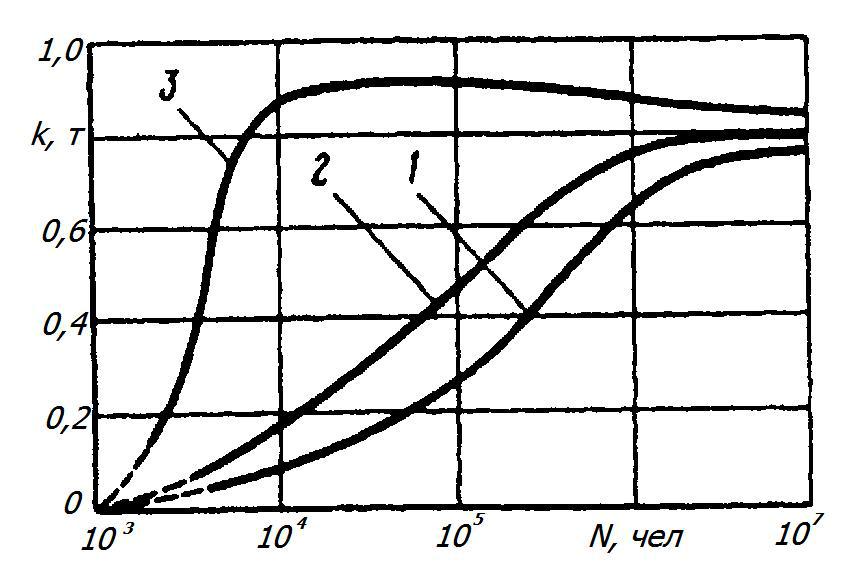 1 – до 50 автомобилей на 1000 жителей; 2 – от 50 до 150; 3 – 150 до 500 Рисунок  7.1   –   Зависимость  среднего  по  населенному  пунктукоэффициента пользующихся транспортом от численности населения N при различных уровнях автомобилизацииКоэффициент kп учитывает пользование различными видами транспорта (рисунок 7.2).Общий годовой размер перевозок жителей пригородов, приезжающих в город и временно проживающих в городе, составляет 5% - 10% от годовогонекоторых городах (например, курортных) удельный вес приезжающих значительно возрастает, поэтому при расчете транспортной подвижности населения на планируемый период необходимо учитывать данные периодических обследований, позволяющих установить складывающиеся закономерности.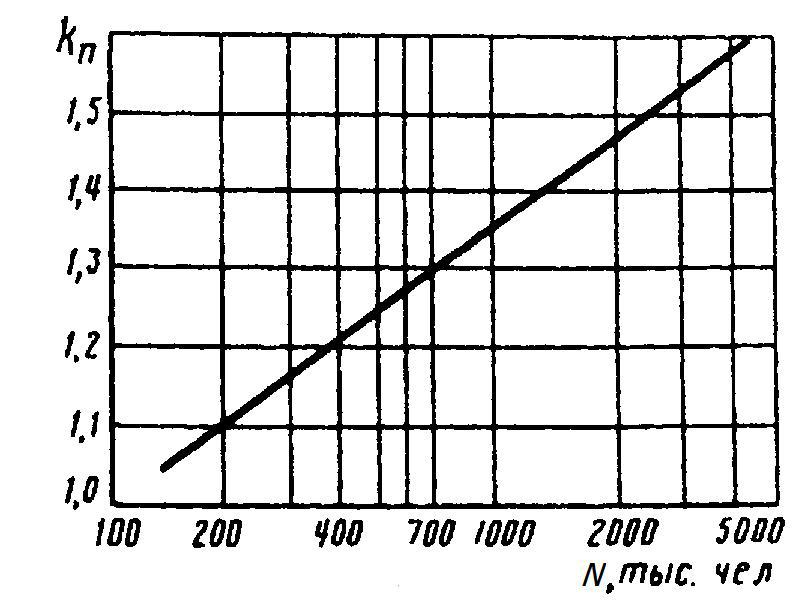 Рисунок 7.2 – Примерная зависимость коэффициента пересадочности для городов с различным числом жителейПри отсутствии конкретных данных используются укрупненные нормативы (таблица 7.2).Таблица 7.2 – Средняя транспортная подвижность городского населения РоссииТранспортная подвижность населения существенно возрастает при увеличении численности населения города, что объясняется расширением городской территории и пропорциональным возрастанием средней дальности передвижений. Это явление описывается приближенной зависимостью Зильберталя:где	lп – средняя дальность передвижений пассажира, км;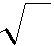 = 1,2…1,3;b = 0,15…0,25;kпл – коэффициент планировочной структуры города:радиальная планировка kпл = 1,4;радиально-кольцевая планировка kпл = 0,9;прямоугольная планировка kпл = 1;F – селитебная площадь территории города, км2.Работа транспорта по перевозке пассажиров характеризуется общей величиной пробега:Потребное количество наземных транспортных средств для перевозки пассажиров в черте города определяется по формуле:где kсн – коэффициент сезонной неравномерности пассажиропотоков (обычно принимается 1,2);vэ – средняя эксплуатационная скорость городского общественного транспорта (16…23 км/ч);Тн – время работы в наряде (16…18 ч);– вместимость единицы подвижного состава (в среднем 100 пасс.); γвм – средний коэффициент наполнения (0,5); αи – коэффициент использования парка подвижного состава (0,7…0,8).Практическая часть1 Рассчитать величину учетной транспортной подвижности для города с заданным населением и селитебной площадью территории (формулы 7.1 – 7.4).2 Сравнить расчетное и табличное значения ТПН. При необходимости внести коррективы.Примечание. Учетная ТПН, рассчитанная по формуле 7.1, не должна отличаться от данных, указанных в таблице 7.2, более чем на 15%.3 Определить необходимое для города количество единиц подвижного состава пассажирского транспорта.Сделать выводы.Исходные данныеТаблица 7.3 – Исходные данные для выполнения практической работыПрактическое занятие №4.  Расчет пропускной способности поста.Пропускная способность постовПропускная способность (мощность) СТО определяется пропускной способностью постов и выработкой рабочих. Пропускная способность поста – это количество выработанных нормо – часов,  или  отремонтированных автомобилей за заданный период, например, год.  Пропускная способность поста зависит от фонда времени поста – количества рабочих часов поста в течение года:  количества дней работы в течение года, продолжительности смены, количества человек, одновременно работающих на посту, средней трудоемкости ремонта одного автомобиля, а также уровня использования поста. Пропускная способность поста, выраженная в количестве отремонтированных автомобилей (количестве автомобиле – заездов),  более точно отражает пропускную способность  по сравнению с оценкой ее в количестве выработанных нормо – часов. Количество автомобиле – заездов отражает фактическое время пребывания автомобиля на СТО, а трудоемкость не всегда соответствует фактическим затратам времени и может давать искаженные результаты. Более того, исследования показывают, что при трудоемкости заказа до 2-х нормо – часовтекущее время пребывания автомобиля на СТО  практически соответствует трудоемкости; при трудоемкости заказа от 2 до 4 нормо – часов фактическое время пребывания автомобиля на СТО часто на 30% превышает трудоемкость, а при трудоемкости заказа более 4  до 8 нормо – часов текущее время пребывания автомобиля в ремонте в большинстве случаев в два раза меньше трудоемкости.В таблице  1 приведены результаты расчета пропускной способности поста, а также выработки СТО на 7 постов. В расчетах приняты варианты возможного количества дней работы, часов работы в сутки, количество рабочих на посту . По результатам расчетов видно, что техническая возможность постов при стоимости нормо – часа 100 грн. находится в пределах от 1,2 млн. грн. до 5,0 млн. грн. в течение года.При этом необходимое количество явочных производственных рабочих зависит от режима работы и составляет от 7 до 30 человек, которые работают 1820 часов в год в соответствии с КЗоТом. Следует отметить некоторую условность относительно 2-х рабочих на посту. Технологически это не всегда целесообразно, а иногда и невозможно. Кроме того, следует учесть ограниченные возможности станции в обеспечении рабочих раздевалками, душем и другими бытовыми условиями.Приведенные выше расчеты не учитывают многих факторов, влияющих на величину реального дохода предприятия. Рассчитана техническая возможность постов. Ниже рассмотрены факторы, которые ограничивают возможность полного использования технической производительности постов. Задача руководства СТО состоит в том, чтобы устранить отрицательное влияние перечисленных факторов, максимально повысить реальную выработку и доходы с целью увеличения прибыли.Причины недостаточной загрузки СТО.	Можно говорить о внешних и внутренних причинах недостаточной загрузки постов. К внешним относятся факторы внешней неуправляемой среды, а также среды внешнего взаимодействия. К внутренним относятся факторы совершенства(несовершенства) системы и среды автосервиса, как в целом, так и отдельных предприятий. В настоящее время 	к сдерживающим внешним факторам внешней неуправляемой среды можно отнести:то, что автосервис работает в условиях развивающегося рынка,на результаты работы  отрицательно влияет историческая ментальность, как следствия дефицитной экономики, коррупция и  разрушенная общественная мораль, приоритетность аморального, безнравственного поведения; провал экономики и низкую платежеспособность населения, общий низкий уровень качества автосервиса и недопустимо низкий уровень сервиса, а также то, что в совокупности перечисленные факторы  способствуют восприятию существующего  уровня сервиса как норму.К сдерживающим факторам среды внешнего взаимодействия относится естественные сезонные и временные структурные колебания спроса, низкая платежеспособность населения, коррумпированность бизнеса вместо конкуренции, ненадежность банковской системы и системы кредитования, непрозрачность тендеров, несовершенство регламентирующей и контролирующей системы, недостаточный уровень организации работы и недостаточная надежность поставщиков, несовершенство законодательства и многое другое. К внутренним сдерживающим факторам относится:несовершенство маркетинговой и инновационной работы на СТО, произвольный и низкий уровень менеджмента, в большинстве случаев – низкий уровень квалификации первого лица на небольших  СТО, недостаточный уровень квалификации персонала  и, прежде всего, оперативного и управленческого, неудовлетворительная техническая оснащенность и ограниченная возможность технического развития,неотвечающий требованиям эффективности уровень организации взаимодействия с поставщиками, низкий и постоянно снижающийся уровень платежеспособности населения,низкий сервисный уровень персонала и много других факторов.Тем не менее, общие ограничения не являются условием повального низкого уровня эффективности бизнеса. Есть достаточно примеров эффективной работы СТО, как дилерских, так и независимых. Причина успехов – успешный руководитель, личность способная влиять на людей, человек, умеющий пользоваться услугами других людей, руководитель умеющий склонить других людей  захотеть работать на его бизнес, человек, способный адаптироваться к внешней среде, адаптировать среду внешнего взаимодействия к интересам предприятия, создать внутреннюю систему и среду организации ориентированной на достижение цели.  Многие другие факторы. Коэффициент сезонностиВ сфере услуг, производственная деятельность которой во многом зависит от колебания спроса, а сам спрос – в  большой степени  зависит  от субъективных факторов  и поэтому имеет существенный разброс, как по сезонам,  по дням недели,так  по часам суток. Коэффициент сезонности для каждой СТО  свой. Типичный среднестатистический коэффициент сезонности находиться в пределахот 0,6 до 1,32: Коэффициент неравномерности по дням недели также имеет существенные колебания, а неравномерность по часам суток может иметь  колебания от практического отсутствия заказов в начале и конце дня, до многократного превышения пропускной способности постов в середине дня. В связи с этим не следует рассчитывать на полное использование производственных мощностей при планировании  доходов. Прежде всего, коэффициент сезонности, величина которого определяется делением количества автомобиле – заездов за каждый месяц на среднегодовое количества автомобиле – заездов (которое равно: суммарное количество автомобиле – заездов за год деленное на 12) значительно снижает использование мощностей и доход.Для большинства станций технического обслуживания наименее загруженными  являются  месяцы: январь, февраль, май (из- за большого  количества праздников),  июль и август (из - за отпусков и после отпускного безденежья).В таблице 2 приведены результаты расчёта годового доход станции с учетом коэффициента сезонности. Как видно из таблицы, сезонность спроса приводит к потере52% дохода. Коэффициент сезонности определяется для каждой станции отдельно. Для его расчета годовой доход (или количество проданных нормо – часов) делится на 12, после чего  доход каждого месяца (или количество проданных нормо – часов каждого месяца) делится на среднемесячный доход (или количество проданных нормо – часов).Коэффициент сезонности по доходам и по количеству проданных нормо – часов будет иметь разные значения за счет того, что плановая и фактическая стоимость нормо – часа имеют разные значения.Снижение фактической стоимости нормо – часа Фактическая стоимость нормо – часа меньше плановой по той причине, что при продаже нормо – часов применяются скидки, бонусы, выполняются работы по бартеру, повторные ремонты в случае рекламации, благотворительные работы, компании по гудвилл бюджету. Если взять количество нормо - часов 7 постов из таблицы 1 (графа 7) и умножить их на фактическую среднюю по году стоимость нормо- часа,(которая определяется путем деления фактического годового дохода, на количество  проданных за год нормо-часов), то годовой доход будет  меньше того, что приведен в графе 8 таблицы 1Снижение фактической стоимости нормо - часа по сравнению с плановой – это следующая причина потери технической мощности.   Фактическая стоимость нормо - часа меньше установленной  на 20 – 25%.  Каждая  станцияимеет свою величину снижения плановой стоимости нормо - часа. Таким образом,  фактический доход будет меньше расчетного (графа 8 таблицы 1) на эти 20 – 25%.  Например, доход в 1195110грн  х 0.80 =956088 грн. Потеря дохода 239022 грн.Неоплаченные работы.Следующая причина потери технической производительности СТО – наличие неоплаченных часов работы. Коэффициент неоплаченных часов определяется  отношением количества проданных и оплаченных заказчиком нормо - часов к закрытым по заказ - нарядам нормо - часам.  К неоплаченным нормо - часам  относятся часы выполнения повторных ремонтов в случае рекламации, часы повторного выполнения работ в случае использования некачественных запасных частей, дебиторские задолженности, неоплаченные нормо - часы по другим причинам. Статистика показывает, что отношение оплаченных часов к общему их количеству находится в пределах 0, 65 - 0,7 для дилеров и 0,7 - 0,8 у  независимых СТО.Таким образом, фактический доход будет меньше расчетного (графа 8 таблицы 1) на эти 20 – 25%. Например, доход в 1195110грн  х 0.80 =956088 грн. х 0,8 = 764870,4 грн.1.2.4.Выработка производственных рабочих. Выработка рабочих  определяется для ручных и механизированных работ.Ручными называются работы, время выполнения которых зависит от квалификации и мотивации рабочего. Механизированными называются работы, время выполнения которых определяется производительностью и пропускной способностью оборудования (например, портальная мойка, сушка автомобиля в камере, проч.).Производительность каждого производственного рабочего различна. По этой причине производительность рабочих можно ранжировать по абсолютной величине выработанных нормо – часов или дохода или относительно средней по станции выработке всех рабочих за год. Выполняется это сравнение следующим образом:1.Определяется средняя по году производительность одного  производственного рабочего:Прср = Доход фактический годовой СТО /среднесписочное количество производственных рабочих СТО.(среднесписочная численность работающих или рабочих определяется в соответствии с регламентами органов статистики)Например:Прср = 1195110грн: 7человек = 170730 грн.2.  Определяем индекс производительности рабочего (Iпр):  фактический годовой доход(Дф), который приносит каждый производственный рабочий делится на среднюю  по году производительность одного  производственного рабочего (Прср):Индекс производительности рабочегоIпр= Дф / ПерсПример.Доход, который приносит каждый рабочий: 1.220 000 грн. , 2. 200 000грн., 3. 180 000 грн., 4.160 000 грн.,5. 145 000 гр-н, 6. 134 000 грн., 7. 127 000 грн., Расчет прироста или потерь доходов в зависимости от уровня производительности производственных рабочих приведен в таблице 3. Как видно из таблицы 3, прирост доходов за счет производительности может доходить до 28, 3%, а потери составлять от 25, 6 до 54,5 %.Руководитель может повысить эффективность роботы СТО за счет постоянного внимательного количественного анализа выработки каждого производственного рабочего, анализа уровня и причин индекса производительности, стратегического и оперативного управления производительностью рабочих.Постоянный контроль  и сравнение индекса производительности, а также анализ примеров высокого или недостаточного уровня производительности – реальный путь повышения доходности предприятия.Расчет пропускной способности постов 			Таблица 1.	Расчет пропускной способности постов с учетом коэффициента сезонности			Таблица 2.Анализ производительности производственных рабочих за год.Таблица 3Кроме тог, руководителю следует обратить внимание на то, насколько рабочий формирует спрос. Ведь его производительность, это не только квалификация и навыки в ремонте, это, прежде всего, качество работы, на основе которого формируется доверие к рабочему и СТО, его отношение к клиентам  и его, так называемые, сервисные характеристики, суть которых сводится к привлечению клиентов.Пропускная способность постов и производительность рабочих не одинаковы. Для загрузки поста нужно больше одного рабочего,  по той причине, что фонд рабочего времени поста и фонд рабочего времени рабочего не совпадают.  Фонд рабочего времени поста составляет, по меньшей мере, 2500 часа, а фонд рабочего времени рабочего составляет 1820 часов.  Производительность и доход СТО определяется количеством рабочих фактически работающих на постах и их выработкой, а не количеством постов. Так в нашем примере 7 рабочих  при полной загрузке дают доход  119110 грн и 13297 нормо – часов, а с учетом коэффициента сезонности этот доход падает до 616723грн.  (52%).Задача руководства СТО состоит в том, чтобы поднять уровень дохода хотя бы до 80% использования мощностей. Для решения этой задачи нужно установить факторы снижения, их причины и разработать систему мер, обеспечивающих рост доходов.Влияние руководителя. Первая причина недостаточной загрузки СТО обусловлена  желаниями или нежеланиями владельца или первого лица. Руководителя бизнеса может устраивать существующее положение дел, и он не имеет желания прикладывать усилия. Логика в этом случае проста: для того, чтобы повысить уровень эффективности бизнеса на 10%, нужно приложить усилия на 20%; чтобы повысить эффективность бизнеса на 20%, –   нужно приложить усилия в 50%;  на 30% – 100%, на 100%  – 200%. Причем, путь к эффективности становиться не только дороже, но и сложней. Каждый раз усилия требуют все  более сложные и совершенных  решений. Каждый последующий шаг  требует более глубоких знаний, специальной подготовки, все более полного вовлечения работников.    Нужно создавать совершенные системи, обучать  персонал, внедрять особые методы  работы с клиентурой. Нужно приобретать   специальное оборудование и, главное, специально подготовленных исполнителей. Нужно создавать внутреннюю среду клиент ориентированности, работать над системой ценностей организации,  менять систему ценностей персонала. Нужно создавать специально продуманной системы взаимоотношений,  как внутри организации, так и в среде внешнего взаимодействия. Это непростая задача.   Риски в достижении результата достаточно велики, то стоит ли рисковать.Вторая причина состоит в том, что  руководитель, при всем его желании является сдерживающим фактором эффективности бизнеса потому, что не обладает качествами, знаниями, общим развитием, организаторскими способностями, умением влиять на людей, харизмой для того, чтобы организовать работу на высоком уровне. Он знает то, что знает, понимает по -   своему свою работу и не знает ее недостатков; занимается оперативной работой  и «прячется» за неё потому, что не умеет решать другие задачи. Поэтому он избегает этих других задач, считает их неважными и второстепенными. В этом нет ничего удивительно. Современный руководитель малого бизнеса – это совершенно новое явления для нашей экономики по той причине, что раньше у нас не было самостоятельных малых предприятий. Любая станция входила в состав объединения, и назначенный руководитель этой станции работал под руководством вышестоящего руководителя, который нес ответственность за его деятельность и результаты его работы. Сегодня механик, который взял в аренду гараж или пару подъёмниковвынужден самостоятельно вникать во все вопросы жизнедеятельности его небольшого предприятия –  заниматься бизнесом и его развитием, подбором и мотивацией персонала, финансами, клиентами, рекламой, создавать сайт, организовывать работу с поставщиками,  отбиваться от проверяющих, платить налоги и многое другое. Пути решения: учиться, работать с консультантами, обретать опыт, нанимать квалифицированную команду, прочее. Третья причина – высококвалифицированный, опытный, способный руководитель не может решить проблему эффективности бизнеса по той  причине, что не имеет возможности (финансовой, маркетинговой, социальной, кадровой) создать работающую систему.  В небольшом городе или населенном пункте некем заменить плохого работника,  который не понимает  сути своей работы, имеет  противоположную интересам предприятия  систему ценностей, не отвечает  требованиям общей идеологии бизнеса, не понимает, что значит работать в стандартах, не желает   или не может   повышать свою квалификацию.  Если такой человек один, то  решение возможно. А если все такие, что тогда делать? Количество причин, которые не способствуют загрузке СТО, можно перечислить множество,  и,  если вы устраните одну, это вовсе не значит, что не появится другая.  Поэтому следует исходить из понимания того, что достижение цели в области повышения эффективности бизнеса это непрерывный процесс, совершенствование которого никогда не заканчивается.Касаясь внутренней среды организации  можно выделить.Факторы несовершенства системы управления. В частности: имидж предприятия,адаптация среды внешнего взаимодействия к интересам предприятия и адаптация внутренней среды организации к интересам среды внешнего взаимодействия; неполное и невзаимосвязанное выполнение функций, например, недостаточное внимание вопросам мониторинга потребностей клиентов, недостатки в системе оказания услуг, неправильное или несовершенное оказание самих услуг в части работы с клиентами и их приемки, недостаточное внимание качеству и полноте определения потребности в ремонте, несогласованное  результатов ремонта и ожиданий клиента,несовершенство технической системы оснащения СТО,  ошибки или игнорирование требованиями технологии, недостаточное внимание вопросам мониторинга уровня удовлетворенности клиентов и причин их неудовлетворенности.Практическое занятие №5. Обработка материалов обследования пассажиропотока для  сбора статистических данных.Теоретическая частьОдними из основных показателей работы автобусов по маршрутам являются объем перевозок и пассажирооборот.Объем перевозок – количество пассажиров, перевозимых автобусами по отдельным маршрутам за определенный период времени . Объем перевозок определяется суммой вошедших (вышедших) пассажиров в прямом и обратном направлении за определенный промежуток времени (рейс, день).где	Q – объем перевозок, пасс.;Рпрвош, Робвош – количество вошедших пассажиров в прямом и обратном направлении соответственно, пасс.;i – порядковый номер остановочного пункта;n – количество остановочных пунктов на маршруте.Пассажирооборот по маршруту отражает выполненную транспортную работу и определяется как сумма произведений – количества перевезенных пассажиров на каждом перегоне маршрута на соответствующую длину перегона в прямом и обратном направлении движения.где	Р – пассажирооборот, пасс*км;qпрп, qобп – количество перевезенных пассажиров на каждом перегоне маршрута в прямом и обратном направлении движения соответственно, пасс.;lпрп, lобп – длина перегона в прямом и обратном направлении движения соответственно, км;p – порядковый номер перегона;m – количество перегонов.Городской пассажирооборот изучается на основе пассажиропотоков. Мощностью пассажиропотока называется количество пассажиров, проезжающих в определенное время через конкретное сечение маршрута или всей транспортной сети населенного пункта в одном направлении. Только имея данные о размере, направлении и распределении по территории пассажиропотоков можно обоснованно выбрать трассу маршрутов, подобрать вид транспорта и тип подвижного состава, а также определить число транспортных средств.Большую роль при организации движения играет неравномерность распределения пассажиропотоков во времени и по отдельным участкам действующих маршрутов. Поэтому для формирования оптимальной или рациональной маршрутной сети, равно как и для эффективного использования подвижного состава и обеспечения высокого уровня обслуживания пассажиров, необходимо знать направления, размеры и степень неравномерности пассажиропотоков.Неравномерность пассажиропотоков может быть выражена коэффициентом неравномерности:- по длине маршрута ηдл = Qmax ;Qср- по часам суток η	= Qпик ;часQсппо направлениям движения ηнап = Qпр , Qобргде Qmax – интенсивность пассажиропотока на перегоне с наибольшей напряженностью, пасс.;Qср – среднеарифметическая интенсивность пассажиропотоков на различных перегонах маршрута, пасс.;Qпик, Qсп – объем перевозок в «час пик» и в период наименьшего спроса (спада) на перевозки;Qпр, Qобр – среднеарифметические интенсивности пассажиропотока в прямом и обратном направлениях движения, пасс.Значения коэффициента неравномерности для крупных городов России находятся в пределах:по часам суток ηчас = 1,5 – 2,0;по дням недели ηдн = 1,1 – 1,25;по направлениям ηнап = 1,3 – 1,6.Графически пассажиропотоки изображаются в виде эпюр (рисунок 8.1), где по оси ординат откладываются их величины, а по оси абсцисс дискретно время суток, дни недели, месяцы года, спрямленная длина маршрута.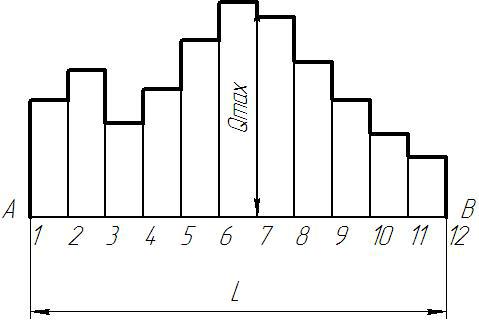 L – длина маршрута, Q – количество проехавших пассажиров, 1, 2, 3,…, 12 – остановочные пунктыРисунок 8.1 – График изменения пассажиропотока по длине маршрутаАВДля выявления пассажиропотоков, распределения их по направлениям, сбора данных об изменениях пассажиропотоков во времени проводят обследования.По виду обследования могут быть анкетными, отчетно-статистическими, натурными и автоматизированными.Для комплексного изучения подвижности населения, расселения и полных передвижений наиболее эффективным является анкетный способ проведения обследования.При необходимости получения только оперативной информации для решения транспортно-эксплуатационных задач предпочтительными являются натурные методы: талонный, табличный, таблично-опросный, визуальный, силуэтный. Они связаны с обследованием действующей системы транспортного обслуживания населения и проводятся непосредственно на городском пассажирском транспорте.Анкетный метод основан на заполнении специальных анкет с перечнем вопросов, адресованных пассажирам, и позволяет получить исчерпывающие данные о поездках населения, что необходимо для совершенствования маршрутной сети города в целом. Этот метод позволяет выявить потребность в передвижениях по различным направлениям вне зависимости от существующей маршрутной сети. Организация анкетного обследования включает:– выявление крупных пассажирообразующих и пассажиропоглощающих пунктов города (района);– нанесение на карту всех обследуемых пунктов;– разработку анкет опроса населения;– выбор метода обработки полученных данных.Недостатком метода является его большая трудоемкость, высокая стоимость, сложность и длительность обработки материалов.Табличный метод основан на подсчете входящих и выходящих пассажиров и может применяться на остановочных пунктах и в подвижном составе. На остановочном пункте применяется в случае необходимости отмены остановки или оценки пересадочности в транспортных узлах. При обследовании поездок пассажиров в подвижном составе учетчики располагаются у входных дверей автобуса и фиксируют входящих и выходящих пассажиров на каждой остановке в специальной таблице. Исходя из количества обследуемых автобусов, необходимое число учетчиков определяется соответственно общему количеству дверей. Заранее уточняют списки с наименованием контрольных и остановочных пунктов обследуемых маршрутов по каждому направлению. Перед обследованием проводится подробный инструктаж учетчиков, их распределение по маршрутам, автобусамрабочим местам. Сообщается цель, задача и методика обследования. Контролерам-учетчикам выдается таблица, на лицевой стороне которой фиксируются данные по прямому направлению движения, на оборотной – по обратному направлению. Предварительно учетчиком заполняется в таблице графа с наименованием всех остановочных пунктов обследуемого маршрута, а приступая к обследованию, учетчик заполняет данными верхнюю часть таблицы. Во время обследования учетчик записывает в таблице:– время начала и окончания каждого рейса;– количество вошедших и вышедших пассажиров через контролируемую дверь на каждой остановке;– время проследования остановочных пунктов (заполняется только старшим учетчиком).Табличный метод является наиболее универсальным и позволяет определить все качественные и количественные показатели пассажирского потока: пассажиропотоки по длине, направлениям, часам суток; общий объем перевозок пассажиров; пассажирооборот; среднюю дальность поездки пассажиров.Недостатком данного метода является отсутствие данных о корреспонденциях пассажиров и пересадочности.Таблично-опросный метод – разновидность табличного. При данном обследовании пассажиру задается вопрос о конечном пункте следования по маршруту и его ответ заносится в специальную таблицу учета. Полученная информация в данном случае идентична данным талонного обследования. При современных масштабах развития сети и размерах потоков такой вид обследования можно признать пригодным лишь для отдельных выборочных ситуаций, когда устанавливается или проверяется распределение по сети потока, зарождающегося у какого-то конкретного объекта или группы объектов.Талонный метод позволяет получить достаточно точные сведения о корреспонденциях пассажиров, однако является наиболее сложным и трудоемким в организации и обработке материалов обследования. Он основан на выдаче входящему в транспортное средство пассажиру специального талона с отметкой номера остановочного пункта посадки, который при выходе из автобуса сдается пассажиром учетчику. Учетчиком фиксируется в сданном талоне остановочный пункт высадки. Иногда на талонах предусмотрена фиксация наличия пересадки. Обработка и анализ материалов талонного обследования позволяют выявить: корреспонденции пассажиров; пассажирообмен остановочных пунктов; мощность пассажиропотока по длине маршрута, направлениям и часам суток; среднюю дальность поездки пассажиров.Отчетно-статистический метод применяется при анализе выручки от перевозок пассажиров по маршруту по проданным билетам, что позволяет определить количество перевезенных по маршруту пассажиров, колебания пассажиров по направлениям, часам суток, дням недели.Работа по подготовке и проведению обследования должна осуществляться по заранее составленному плану, который разрабатывается с учетом конкретных условий проведения и возможностей организатора обследования.Практическая частьопределить количество пассажиров, проехавших по каждому из участков (полученные значения внести в таблицу 8.1);рассчитать  объем  перевозок  и  пассажирооборот  на  маршруте(формулы 8.1, 8.2);построить эпюру пассажиропотоков по участкам маршрута и остановочным пунктам;заполнить сводную таблицу пассажиропотоков на маршруте (таблица 8.2), используя данные таблицы 8.3, и построить эпюру пассажиропотоков по часам суток;рассчитать коэффициенты неравномерности пассажиропотоков по участкам и по часам суток;сделать выводы.Исходные данныеТаблица 8.1 – Результаты обследования пассажиропотоковПродолжение таблицы 8.1Продолжение таблицы 8.1Продолжение таблицы 8.1Продолжение таблицы 8.1Продолжение таблицы 8.1Практическое занятие №6. Заполнение и обработка путевых листов.путевой лист легкового автомобиля ______ № ____серияОборотная сторона формы № 3Типовая межотПУТЕВОЙ ЛИСТ								Утверждена постановлением Госкомстата РоссииМесто для штампа                                   грузового автомобиля          ___________________ № _______________________                    от 28.11.97 № 78 наименование, адрес и номер телефонафамилия, имя, отчествоУдостоверение № _____________________________  Класс _______________ЗАДАНИЕ    ВОДИТЕЛЮВодительское удостоверение                                                         Автомобиль технически исправен____________________________________________проверил, задание выдал,выдать горючего _____________________________ литров      Выезд разрешен.           Механик   _____________   ______________________________подпись                                    расшифровка подписи                                      Отметки организации-владельцаДиспетчер ________   _____________________                          Автомобиль принял.   Водитель   ______________   _______________________________                                 автотранспорта         ______________________подпись            расшифровка подписи                                                                                                                                         подпись                                      расшифровка подписи                            ___________________________________________Водитель по состоянию                                                                                                                                                                                                                                           ________________________________________________здоровья к управлению                                                                                                                                                                                                                                            ________________________________________________допущен                           ________   _________   ____________ При возвращении автомобиль ___исправен                                                                                              _________________________________________________должность                подпись   расшифровки подписи                                                                       неисправен  Сдал водитель  ___________   ____________________________подпись                                       расшифровка подписиМесто для                                                                                        Принял механик ___________   ____________________________штампа                                                                                                                               подпись                                       расшифровка подписиОборотная сторона формы № 4-СпрописьюТаксировкаСдал водитель ___________   ____________________   Принял диспетчер ___________   ________________________________подпись                расшифровка подписи                                                                   подпись                                  расшифровка подписиподпись                                              расшифровка подписиОЦЕНКА ВЫПОЛНЕНИЯ ПРАКТИЧЕСКОЙ РАБОТЫ №10Практическая работа № 7. Составление пакета документов, необходимых для оформления лицензии услуг перевозки легковым транспортом. Практическая работа №8.  Составление пакета документов, необходимых для оформления лицензии у слуг перевозки автобусным транспортом. Положение о лицензировании пассажирских перевозок определяет порядок оформления разрешительных документов для пассажирских автобусов и микроавтобусов, в которых предусмотрено более 8 посадочных мест. В основном это касается перевозчиков, работающих на городских общественных маршрутах, на пригородном направлении и транспортном сообщении между городами. Но автотранспортные компании занимаются не только городскими маршрутками и эксплуатируют не только автобусы. В связи с чем у них возникают вопросы: нужна ли лицензия на перевозку пассажиров до 8 человек, на некоммерческие поездки, на развозку своих работников и прочие собственные нужды? Согласно Положению — нет, такие виды перевозок не лицензируются. В особый вид транспортной деятельности выделяется легковое такси. Так же, как и другие пассажирские автотранспортные компании, служба такси должна быть зарегистрирована в качестве ИП или юридического лица и иметь соответствующее разрешение. Порядок лицензирования таксистов регулируется отдельными документами.Правовые основы лицензирования пассажирского автотранспорта Прежде чем заниматься лицензией, необходимо изучить транспортное законодательство, содержащее требования к претендентам на получение разрешений: «Положение о лицензировании перевозок пассажиров автомобильным транспортом», утвержденное правительственным постановлением от 02.04.2012 №280 регламентирует порядок, перечень необходимых документов, сроки рассмотрения заявления и основания для отказа в лицензии. Закон № 69-ФЗ «О лицензировании такси» от 21.04.2011, утвердивший введение с 1 января 2012 года требование об обязательном получении службами такси специального разрешения. ФЗ №196 от 10.12.1995 «О безопасности дорожного движения» — ст. 20 закона устанавливает требования по безопасности перевозок, предъявляемые к соискателю транспортной лицензии. № 259-ФЗ «Устав автомобильного транспорта и городского наземного электрического транспорта» от 08.11.2007 устанавливает правила перевозок пассажиров и багажа любыми видами автомобильного транспорта, обязательные к исполнению лицензиатом. Требования к лицензируемым перевозчикам Чтобы получить лицензию на перевозку пассажиров автомобильным транспортом, перевозчик должен удовлетворять следующим условиям: иметь в собственности или аренде площади и технику для осмотра и ремонта автопарка либо договориться об обслуживании автомобилей со сторонней организацией; нанять водителей с требуемым опытом работы, квалификацией и состоянием здоровья, подтвержденными документально; принять в штат медика для осмотров перед рейсами или заключить соответствующий договор с лицензированной медицинской фирмой; подготовить парк автомобилей, оборудованный для пассажиров и годный к дорожному движению; оборудовать автомобили приборами технического контроля за соблюдением водителями режима труда и отдыха; оснастить транспорт навигационными приборами ГЛОНАСС; выполнять требования закона о безопасности движения и правил перевозки пассажиров и багажа.Перечень документов для лицензиата Органы Ространснадзора рассматривают вопрос о выдаче юридическому лицу лицензии на перевозку пассажиров   после подачи организацией комплекта документов: заявление с реквизитами и контактами предприятия; нотариальные копии документов юрлица: устав, договор или решение учредителей, свидетельства о внесенных изменениях, свидетельства ИНН, ОГРН, решение или приказ о вступлении в должность руководителя, его паспорт; нотариальная копия выписки из реестра юрлиц; письмо с кодами статистики; документы на сотрудника, ответственного за безопасность перевозок пассажиров; диплом медработника или договор с лицензированным учреждением на предрейсовый медицинский осмотр водителей; контракты с водителями, медицинские справки, подтверждение требуемого стажа, водительские права категории «Д»; правоустанавливающие документы на автотранспорт (ПТС или договор лизинга, аренды); соглашение со сторонним автосервисом на техобслуживание или подтверждение технической возможности для подготовки машин к работе; талоны ТО; аренда автостоянки; копия полиса ОСАГО; оплата государственного сбора за лицензию. Бумаги на оформление лицензии на перевозку пассажиров для ИП подаются таким же списком, за исключением учредительных документов. Индивидуальный предприниматель предоставляет свидетельство о государственной регистрации и выписку из ЕГРИП. В срок до 45 суток с момента подачи Ространснадзор принимает решение об одобрении заявления или отказе в выдаче транспортной лицензии. Информация о ходе рассмотрения заявки и его результатах отражается на портале Госуслуг, направляется соискателю заказной почтой или электронным письмом. Лицензия действительна в течение 5 лет, затем можно подать заявление на ее продление. Заявление на переоформление можно отправлять за 10 дней до истечения действующего разрешения. Лицензионные данные вносятся в электронную базу, где также содержится информация о приостановленных разрешениях, административных нарушениях, выданных дубликатах и т.д. Транспортное разрешение для такси Выдача лицензий на перевозку пассажиров такси производится в муниципальных органах комитетов по транспорту при местной администрации в срок до 1 месяца. Порядок получения разрешений на работу таксомоторов может отличаться в зависимости от установленных в регионе правил и перечня документов.Для предпринимателей и владельцев бизнесаВ целом список необходимых бумаг и лицензионных условий к службам такси и их материально-технической базе аналогичны тем, что требуются для юрлиц и ИП, претендующих на транспортную лицензию по перевозке пассажиров автобусами. Также для таксомоторов установлены дополнительные требования: использование только легковых автомобилей; цветографическая маркировка, идентифицирующая такси (шашечки); оборудование автомобиля таксометром; установка на машине светового оранжевого знака; информация с правилами пользования, данными водителя и перевозчика; техосмотр автомобиля каждые полгода; стаж вождения таксистов более 3-х лет. Разрешение на работу с пассажирами выдается на конкретные автомобили, поэтому при расширении автопарка таксомоторов на них необходимо оформлять отдельные документы. Работа автоперевозчиков без разрешения на пассажирские перевозки или без соблюдения условий лицензирования незаконна и является административным правонарушением. Административный Кодекс предусматривает наказание в виде штрафов в размере от 5000 руб. с нарушившего водителя, 50000 руб. с должностных лиц и 200000 руб. с предприятия-перевозчика.В целом список необходимых бумаг и лицензионных условий к службам такси и их материально-технической базе аналогичны тем, что требуются для юрлиц и ИП, претендующих на транспортную лицензию по перевозке пассажиров автобусами. Также для таксомоторов установлены дополнительные требования: использование только легковых автомобилей; цветографическая маркировка, идентифицирующая такси (шашечки); оборудование автомобиля таксометром; установка на машине светового оранжевого знака; информация с правилами пользования, данными водителя и перевозчика; техосмотр автомобиля каждые полгода; стаж вождения таксистов более 3-х лет. Разрешение на работу с пассажирами выдается на конкретные автомобили, поэтому при расширении автопарка таксомоторов на них необходимо оформлять отдельные документы. Работа автоперевозчиков без разрешения на пассажирские перевозки или без соблюдения условий лицензирования незаконна и является административным правонарушением. Административный Кодекс предусматривает наказание в виде штрафов в размере от 5000 руб. с нарушившего водителя, 50000 руб. с должностных лиц и 200000 руб. с предприятия-перевозчика.Цель работы: анализ требований по обеспечению безопас-ности дорожного движения при перевозке пассажиров автобу-сами и такси.Основные нормативные документы– Положение о лицензировании перевозок пассажиров ав-томобильным транспортом, оборудованным для перевозок более 8 человек (за исключением случая, если указанная деятельность осуществляется для обеспечения собственных нужд юридиче-ского лица или индивидуального предпринимателя). Утв. По-становлением правительства РФ № 637 от 30.10.2006 г.;– ФЗ № 69 «О такси» от 24.04.2011 г.;– Постановление администрации Томской области № 260аот31.08.2011 (ред. 14.12.2011);– Положение об обеспечении безопасности дорожного движения в предприятиях, учреждениях, организациях, осуществляющих перевозки пассажиров и грузов. Утв. приказом Мин-транса РФ № 27 от 09.03.95 г., с последними изменениями;– Положение об обеспечении безопасности перевозок пас-сажиров автобусами, утверждено приказом Минтранса РФ № 2 от 08.01.1997, зарегистрировано в Минюсте 14.05.1997 № 1302изменениями от 18.07.2000 г.;– Программа ежегодных занятий с водителями автотранс-портных организаций (РД-26127100-1070-01), утверждена Мин-трансом РФ 02.10.2001 г.Порядок выполнения работыРабота  выполняется  индивидуально.  Задание. На основе анализа нормативных документов за-полнить табл. 7, в которой перечислить мероприятия, направ-ленные на выполнение требований по обеспечению безопасно-сти дорожного движения.Таблица 7Мероприятия по обеспечению требований безопасностидорожного движения при осуществлении пассажирских перевозокСтрока 1. В соответствии с ФЗ «О лицензировании от-дельных видов деятельности» для осуществления коммерческих пассажирских перевозок автобусами хозяйствующий субъект обязан получить лицензию. В соответствии с ФЗ «О такси» дляосуществления этого вида деятельности юридическое лицо или индивидуальный предприниматель обязан получить разрешение на каждый автомобиль.Строка 2. Отметить мероприятия и их документальное оформление в соответствии с «Положением об обеспечении безопасности дорожного движения в предприятиях, учреждени-ях, организациях, осуществляющих перевозки пассажировгрузов» (соответствие квалификации, организация занятий по повышению профессионального мастерства, предрейсовые и по-слерейсовые медицинские осмотры, ежедневные инструктажи, соблюдение режимов труда и отдыха и т. д.); организация мед-осмотров на длительных рейсах. Требования к водителям авто-бусов при перевозке детей, в междугородных и международных перевозках.Строка 3. Своевременное проведение ТО автобусов и их оформление. Периодичность гостехосмотров автобусов. Особые требования для автобусов на горных маршрутах.Строка 4. Отметить выполнение требований по обследо-ванию маршрутов, их периодичность и документальное оформ-ление. Выполнение требований по временному прекращению движения. Соблюдение требований на паромных и ледовых пе-реправах.Строка 5. Рассмотреть организацию перевозок в регулярных маршрутах (процедура открытия маршрута, наличие схемы мар-шрута и графиков движения, обязательное страхование пассажи-ров междугородных автобусов и туристических). В перевозках по разовым заказам – заключение договоров на перевозку, назначение ответственного с указанием фамилии в путевом листе.Строка 6. Привести документы транспортного средства (свидетельство о регистрации, лицензионная карточка, карточка маршрута, график движения, схема маршрута с указанием опас-ных участков и т. д.) и документы хозяйствующего субъекта (свидетельство о государственной регистрации, лицензия, дого-вор о регулярных или разовых перевозках, договор с водителем).Строка 7. В соответствии с ФЗ «О такси» перевозка пас-сажиров осуществляется на основания разрешений, выдаваемых юридическим лицам и предпринимателям, внесенным в Единый государственный реестр.Строка 8. Указать требования по водительскому стажу во-дителей такси; правила прохождения предрейсового медицинско-го контроля, документацию по выполнению этого требования.Строка 9. Разработать мероприятия по обеспечению требо-вания по техническому состоянию и ремонту автомобилей, кон-тролю перед выпуском на линию; периодичность гостехосмотров.Строка 10. Сформулировать требования ФЗ «О такси» по размещению на автомобилях опознавательных знаков таксиоборудованию таксометрами; информации для потребителей; наличие договора фрахтования.Контрольные вопросыКакие предъявляются требования к водителям автобусов?В каких случаях водители автобусов должны проходить стажировки?Как часто водители проходят медицинское освидетель-ствование?Какие журналы по медицинскому обеспечению БДД должны быть на предприятии?Каковы требования государственного регулирования пассажирских перевозок автобусами?Каковы требования государственного регулирования пассажирских перевозок такси?Кто отвечает за нарушение порядка выпуска на линию водителей?Кто разрабатывает график работы и расписание движе-ния автобусов?Кто несет ответственность за нарушение законодатель-ства о рабочем времени водителей?Практическая работа №9.  Составление пакета документов, необходимых для оформления лицензии услуг перевозки  грузовым автотранспортом.Основные направления деятельности транспортных организаций (подлежащие лицензированию):Оказание услуг по перевозке пассажиров с помощью легкового автомобильного транспорта – разрешение необходимо в том случае, если целью данного вида деятельности является получение дохода.Осуществление грузоперевозок автомобильным транспортом в случае, если его грузоподъемность составляет более 3500 кг – исключение составляют ситуации, когда перемещение товара является необходимым для выполнения хозяйствующим субъектом своих производственных задач.Оказание услуг по перевозке пассажиров с помощью автомобильного транспорта, который предназначен более чем для восьми человек – здесь также исключением выступает необходимость обеспечения производственной деятельности предприятия, или индивидуального предпринимателя.Для такого вида деятельности, как грузоперевозки, лицензия является в перечисленных ситуациях необходимой. Для того чтобы оформить это разрешение, в лицензирующий орган нужно предоставить пакет документов, подтверждающих способность фирмы осуществлять транспортные услуги.Перечень необходимых документов на оформление лицензии:Заверенные нотариусом копии правоустанавливающих документов, регистрационное свидетельство на транспорт.Банковские реквизиты лица, на которое данное разрешение оформляется.Копии имеющихся документов, подтверждающих соответствие квалификационного уровня работников и своевременность прохождения аттестации лиц, которые несут ответственность за обеспечение безопасности движения.Данные о наличии парковочных мест, или соглашение со стоянкой.Документ, который подтверждает факт оплаты госпошлины, – подается в оригинале.Помимо этого, одновременно с подачей перечисленных документов, в транспортной инспекции заполняется форма заявления для получения лицензии. Для рассмотрения пакета документов на законодательном уровне оговорен месячный срок, по истечению которого выдается лицензия, или письменный мотивированный отказ с обязательным указанием причин (на практике процедура рассмотрения занимает не более двух недель). В среднем, такое разрешение выдается на трехлетний срок, но по требованию заявителя этот срок может быть уменьшен.На грузоперевозки лицензия также требуется, в том случае, если они носят международный характер. В этой ситуации перечень предоставляемых документов является расширенным. Кроме основного списка, необходимо предоставить документ, свидетельствующий о прохождении соответствующего обучения по международным перевозкам автотранспортом, опыт работы.Положительные моменты:Лицензирующий орган не может требовать при подаче заявления документов, которые не предусмотрены нормами законодательства.Также законодательством закреплен перечень транспортных услуг, для предоставления которых нужно получить лицензию.За помощью в оформлении разрешения можно обратиться в специализированные организации, что в значительной мере сократит сроки его получения.Отрицательные моменты:В некоторых случаях транспортная инспекция может отказать в выдаче лицензии (например, когда нет того или иного документа).Цена за оформление лицензии через специализированные фирмы довольно внушительна.Практическая работа №10.  Составление пакета документов, необходимого для оформления лицензии по  техническому обслуживанию автотранспорта.Практическая работа №11.  Составление пакета документов, необходимого для оформления лицензии по  ремонту автомобильного транспортаЦель  работы:  разработка мероприятий по подготовкесертификации услуг по техническому обслуживанию и ремон-ту автомобилей.Основные нормативные документы:– ГОСТ Р 51709–2001. Автотранспортные средства. Тре-бования безопасности к техническому состоянию и методы проверки»;– Система сертификации ГОСТ Р. Система сертификации услуг по техническому обслуживанию и ремонту автомото-транспортных средств;– Перечень сертифицируемых услуг по Общероссийскому классификатору услуг населению ОКУН (ОК 00293);– Правила сертификации работ и услуг в Российской Фе-дерации.Порядок выполнения работыРабота выполняется малыми группами (бригадами) в со-ставе 2–4 студентов по вариантам. Задание 1. Присвоить коды видов услуг в соответствииобщероссийским классификатором услуг населению ОКУН (по вариантам, указанным в табл. 1). Коды услуг ОКУН приве-дены в прил. 1.1.Задание 2. Заполнить заявку на проведение сертификации услуг по техническому обслуживанию (ТО) и техническому ре-монту (ТР) автомобилей для любых четырех видов услуг своего варианта. Форма заявки приведена в прил. 1.2.Задание 3. Выбрать схему сертификации услуг (табл. 2).Оценка мастерства исполнителя предусматривает про-верку знаний технологической и нормативной документации, опыта работы, наличия конкурсных дипломов, наличие доку-ментов, подтверждающих квалификацию исполнителя, провер-ку результатов услуги.Оценка процесса оказания услуги заключается в проверке технологического процесса, оборудования, квалификации испол-нителя, условий обслуживания.Выборочная проверка результатов услуги проводится экспертами органа по сертификации на месте проведения услу-ги (на предприятии-заявителе) с использованием технологиче-ского и контрольно-измерительного оборудования заявителя. Осуществляется выборочная проверка отремонтированных или прошедших техническое обслуживание АТС (их агрегатов, уз-лов, систем, деталей) с оформлением протокола проверки.Инспекционный контроль осуществляется в период дей-ствия сертификата соответствия с целью подтверждения ка-чества проведения услуг.Задание 4. Заполнить приложение к сертификату соответ-ствия. Соответствующую нормативную документацию привести на основе документа «Система сертификации ГОСТ Р. Система сертификации услуг по техническому обслуживанию и ремонту автомототранспортных средств». Пример заполнения показан в табл. 3.Задание 5. Разработать мероприятия по подготовке к сер-тификации услуги, заполнить графу 4 табл. 4 . В процессе сер-тификации оценивается:– мастерство исполнителя работ и услуг;– процесс выполнения работ и оказания услуг;– состояние производства;– хозяйствующий субъект;– система качества.Задание 6. Составить перечень оборудования для сертификации услуг по ТО и ТР автомобилей. Перечень оборудования по ТО и ТР АМТС в соответствии с требованиями ГОСТ Р «Система сертификации услуг по техническому обслуживаниюремонту автомототранспортных средств», рекомендациями НАМИ, НИИАТ приведен в прил. 1.3.Контрольные вопросыПриведите определение сертификации.В соответствии с Законом «О техническом регулировании» на какую продукцию в области автомобильного транспорта распространяется обязательная сертификация?В чем заключается порядок добровольной сертификации, и какие задачи она выполняет?По каким схемам может осуществляться добровольная сертификация, и что они включают?Предусматривает ли система добровольной сертификации применение знака соответствия?На каких документах автосервиса может применяться знак соответствия?Какие требования предъявляются предприятиям, осуществляющим сертификацию услуг?Какая организация проводит оценку соответствия работуслуг установленным требованиям?Чем подтверждается мастерство исполнителя работ (услуг)?Какие документы необходимы для подачи заявки на сертификацию услуг автосервиса?Какое оборудование применяется при сертификации услуги в соответствие с Вашим вариантом?Как проводится инспекционный контроль сертифицируемой услуги?Каков срок действия сертификата соответствия?С какой целью проводится сертификация услуг по ТОТР автомототранспортных средств?ЛитератураПарунакян В.Э. Общий курс транспорта: Учебное пособие / В.Э. Парунакян, М.В. Хара. – Мариуполь: ПГТУ, . – 203 с.Ходош М.С. Грузовые автомобильные перевозки: Учебник для автотранспортных техникумов / М.С. Ходош. – М.: Транспорт, 1986. – 208 с.Аксенов И.Я. Единая транспортная система: Учебник для ВУЗов / И.Я. Аксенов. – М.: Высш. шк., 1991. – 383 с.Одобрена цикловой комиссией Автомобильного транспортаПредседатель комиссии	______________ С.Ю. КордюковПротокол № 10от «05» июня 2018 г.Одобрена цикловой комиссией Автомобильного транспортаПредседатель комиссии	______________ С.Ю. КордюковПротокол № 10от «05» июня 2018 г.УТВЕРЖДАЮДиректор техникума________________ В.И. Овсянниковот «08»  июня 2018ГрузополучателиГрузополучателиГрузополучателиГрузополучателиГрузополучателиГрузоотправителиAБВГГрузоотправителиA-100150250ГрузоотправителиБ270-75100ГрузоотправителиВ125100-125ГрузоотправителиГ50190200-Пг = Nрасч ⋅ Птр ⋅ n тр + Пуч ⋅ n уч ⋅ k т ⋅ kд ⋅ kкб ⋅ kв ⋅ kп ,(7.3)Группы городовnтрnучkдkкбКрупнейшие0,60…0,700,30…0,351,04…1,052,2…2,3свыше 1 млн чел.0,60…0,700,30…0,351,04…1,052,2…2,3свыше 1 млн чел.Крупные0,5…1,0 млн чел.0,70…0,750,25…0,301,03…1,081,8…2,00,3…0,5 млн чел.0,75…0,800,20…0,251,02…1,091,6…1,8Большие0,80…0,850,15…0,201,01…1,101,4…1,60,1...0,3 млн чел.0,80…0,850,15…0,201,01…1,101,4…1,60,1...0,3 млн чел.числа поездок постоянного городского населения:Пдр.г = (1,05...1,10)⋅ Пг .(7.4)КлассификационнаяЧисленность населения,Транспортная подвижностьгруппа городатыс. чел.населенияКрупнейшие городаСвыше 1000650…820Крупные501…1000500…650Крупные251…500400…500251…500400…500Большие101…250300…400Средние51…100250…300Малые50 и менее150…250lп = а + b ⋅ kпл  F ,(7.5)ПРобщ = Nнас ⋅ Ртр ⋅ lп, млрд пасс*км(7.6)ТС =Nнас ⋅ Ртр ⋅ lп ⋅ kсн,ТС =365 ⋅ vэ ⋅ Т н ⋅ q ⋅ γвм ⋅ αи,№ вар.Численность жителей, тыс. челСелитебная площадь территории, км2Количество рабочих дней в неделеПланировочные схемы уличной сети города№ вар.Численность жителей, тыс. челКоличество рабочих дней в неделеПланировочные схемы уличной сети города1100405радиальная2200606радиальная34001006радиальная46001205радиальная58001605радиальная610001806радиальная720002405радиальная840003506радиальная960005505радиальная1080009006радиальная11150505радиально-кольцевая12250706радиально-кольцевая135001105радиально-кольцевая147001206радиально-кольцевая159001706радиально-кольцевая1615002006радиально-кольцевая1730003005радиально-кольцевая1850004005радиально-кольцевая1913001906радиально-кольцевая2045003605радиально-кольцевая2170006305прямоугольная22180556прямоугольная2317002205прямоугольная2425002506прямоугольная2535003205прямоугольная2655005005прямоугольная2757005306прямоугольная2864006005прямоугольная2975008506прямоугольная3072006506прямоугольнаяМесяцыЯФМАМИнИлАвСОНДКоеф - т сезон0,680,711,021,321,021,121,061,121,131,111,20,9Фонд времяни постаДни рабатыпостаК-ворабочих час. в суткиК – ворабочихна постуТехнич коэф.использ.временипостаДоход  с постапри стоимостин/час 100грнК-во рабочихчасов 7 постовДоход СТО на 7 постов,грн. при стоимостин/час 100грнРасчетное к-ворабочих при годовом  фонде времени рабочего1820 часСредне месячный доход(столбец 7/12 месяцев)1234567891018972578,210,917073013297119511079959322513058,210,92025901575714181308,726573608,210,92381301859916669101026943658,210,924646018599173522010.223132571010,92081701619114571908,927453051010,924705019215172935010,632403601010,929646022880207522012,532853651010,929565022995206955012,627762571210,924984019432174888010,732943051210,929646023058251055012,738883601210,93499202721624494401539423651210,935865027594251055015,128452578,21,50,92560501991517923501133763058,21,50,93038402363221268801339853608,21,50,935865027895251055015,340403658,21,50,936360028280254520015,53470257101,50,931230024290218610013,34118305101,50,937062028826259434015.84860360101,50,943740034020306180018,74928365101,50,9443520345873104640194163257121,50,9374670291412622890164941305121,50,9444690345873112830195832360121,50,953488040824374416022,45913365121,50,953217042391372519022,737932578,22,00,934237026551239659014,545013058,22,00,940509031507283583017,353133608,22,00,947817037191334719020,453873658,22,00,948483037709339381020,74626257102,00,941634032382291438017,85490305102,00,949410038430345870021,16480360102,00,9583200453604082400256570365102,00,959292045990415044025,25551257122,00,949959038857349713021,46588305122,00,959292046116417144025,37776360122,00,9699840544324898880307884365122,00,970956055188496692030,31092183МесяцыЯФМАМИнИлАвСОНДГодПотеря доходаКоэффиц сезон0,680,711,021,121,021,11,061,11,131,11,10,9Потеря доходаСредне месячныйДоход, грн9959399593995939959399593995939959399593995939959399593995931195110578387.(52%)Фактическийдоход за месяц, грн.677237077110158411154410158410955210556810955210556810955210955289633616723578387.(52%)ФИО рабочихФакт. годовой доходСТО (и каждого  рабоч.)Сред.годов. доход на одногорабочего, грн.ИндекспроизводительностиВозможный годовой доход при выработке (гр3) рабочих Прирост (потеря)доходаотносительно  максим.,грн.Прирост (потеря) доходаотносительно  фактическогогрн.12345671195110170730 + 344830+ 3448301220 0001,283,1540  0000+ 3448302200 0001,17,1400  000- 154 000+ 2048303180 0001,05,1260  000- 280 000+   648304160 0000,94,1120 000- 420 000-    751105145 0000,841015 000- 525 000-  1801106134 000   0,78938 000- 602 000-  2571107127 000 0,74889 000- 651 000- 306110nпрnоб(8.1)Q = ∑  PQ = ∑  P+ ∑  P+ ∑  P,(8.1)вошвошвошвошвошi=1ii=1ii=1iP = ∑ (qппр ⋅ lппр)P = ∑ (qппр ⋅ lппр)+ ∑ (qпоб ⋅ lпоб )+ ∑ (qпоб ⋅ lпоб ),(8.2)mmp=1pp=1ppp№№НаправлениеКоличествоОстановочные пунктыОстановочные пунктыОстановочные пунктыОстановочные пунктыОстановочные пунктыОстановочные пунктыИтоговар.рейсаНаправлениепассажиров12345678Итого12345678910111213прямоевошло1386537501прямоевышло04591115121вышло0459111512перевезенообратноевошло095611814222обратноевышло112301297402вышло11230129740перевезенопрямоевошло403425833173603прямоевышло0242614271213773вышло024261427121377перевезенообратноевошло0273611163040394обратноевышло91252282302104вышло91252282302101перевезено1прямоевошло337275373460прямоевошло3372753734605прямоевышло01061720123815вышло0106172012381перевезенообратноевошло09241331143036обратноевышло427923237406вышло42792323740перевезенопрямоевошло164253322203907прямоевышло020401112135407вышло02040111213540перевезенообратноевошло06283111823398обратноевышло507823423408вышло50782342340перевезенопрямоевошло122392735252301прямоевышло020271415236581вышло020271415236582перевезено2обратноевошло037212637231036обратноевошло0372126372310362обратноевышло901313241202902вышло90131324120290перевезено12345678910111213прямоевошло233753515343103прямоевышло031132171821693вышло03113217182169перевезенообратноевошло02946372439234обратноевышло4718152930121104вышло471815293012110перевезенопрямоевошло171435302826605прямоевышло01091333139695вышло01091333139692перевезено2обратноевошло0242173215337обратноевошло02421732153376обратноевышло1516161120341806вышло151616112034180перевезенопрямоевошло21433402393207прямоевышло0241431222032287вышло024143122203228перевезенообратноевошло043220343839398обратноевышло642320518383808вышло64232051838380перевезено1прямоевошло17618284051401прямоевышло0352131237381вышло035213123738перевезенообратноевошло0351936152021122обратноевышло1310292819302902вышло131029281930290перевезенопрямоевошло373824236252103прямоевышло022926282618543вышло02292628261854перевезенообратноевошло040830313732934обратноевышло89811233440034вышло8981123344003перевезенопрямоевошло1424163530243605прямоевышло031281691118665вышло03128169111866перевезенообратноевошло03463791023146обратноевышло272728216201306вышло27272821620130перевезенопрямоевошло2336101034231907прямоевышло02230124151717вышло0223012415171перевезено8обратноевошло0372404226158обратноевышло2119271363550вышло21192713635501234567891011121338перевезенопрямоевошло529211734313101прямоевышло011161620126781вышло01116162012678перевезенообратноевошло03837191699312обратноевышло262871628144002вышло26287162814400перевезенопрямоевошло3713371121283203прямоевышло01773121115873вышло0177312111587перевезенообратноевошло028189271324194обратноевышло4313625332704вышло4313625332704перевезено4прямоевошло2842436238330прямоевошло28424362383305прямоевышло0282214251010565вышло028221425101056перевезенообратноевошло01926311223616обратноевышло22121323382806вышло2212132338280перевезенопрямоевошло2416321040182907прямоевышло03137233828397вышло0313723382839перевезенообратноевошло016382818231328обратноевышло149402327124008вышло14940232712400перевезенопрямоевошло2615394024131801прямоевышло020332924294001вышло02033292429400перевезенообратноевошло062337382015372обратноевышло2415381714353302вышло241538171435330перевезенопрямоевошло383616328213053прямоевышло02367392672853вышло023673926728перевезенообратноевошло0212024303437314обратноевышло981033138152004вышло98103313815200перевезенопрямоевошло38154027223905прямоевышло029294467755вышло02929446775перевезено12345678910111213обратноевошло03639282781116обратноевышло224243311302606вышло22424331130260перевезенопрямоевошло40434191011907прямоевышло013352311513277вышло01335231151327перевезенообратноевошло0262634371829148обратноевышло443941433302008вышло44394143330200перевезенопрямоевошло712161727164001прямоевышло013251423218311вышло01325142321831перевезенообратноевошло03552734296302обратноевышло6733832481402вышло673383248140перевезенопрямоевошло334031123716103прямоевышло02019158513903вышло0201915851390перевезенообратноевошло0925338726224обратноевышло123535271010104вышло123535271010106перевезено6прямоевошло36316351019310прямоевошло363163510193105прямоевышло0563940188345вышло056394018834перевезенообратноевошло0301216402826286обратноевышло352833627153606вышло35283362715360перевезенопрямоевошло2213112718232007прямоевышло0552381712647вышло055238171264перевезенообратноевошло01322122527388обратноевышло406131610312108вышло40613161031210перевезенопрямоевошло243628434291601прямоевышло013171834164691вышло01317183416469перевезено7обратноевошло03410222717343772обратноевышло861239172131202вышло86123917213120перевезено3прямоевошло926231526293803прямоевышло020112637251928вышло020112637251928123456789101112133перевезено7обратноевошло01021124383174обратноевышло308611227504вышло30861122750перевезено5прямоевошло3414172417342105прямоевышло037322421242305вышло03732242124230перевезенообратноевошло026633162832326обратноевышло2927193020291906вышло292719302029190перевезенопрямоевошло291243911301507прямоевышло03022133120337вышло0302213312033перевезенообратноевошло010387401040118обратноевышло151827243037508вышло15182724303750перевезенопрямоевошло234028422271501прямоевышло03317513628571вышло0331751362857перевезенообратноевошло027282853212402обратноевышло43336273422702вышло4333627342270перевезенопрямоевошло7223918341403прямоевышло055262277533вышло05526227753перевезенообратноевошло063388213304обратноевышло02714173192004вышло02714173192008перевезено8прямоевошло29622121234320прямоевошло296221212343205прямоевышло04018197361265вышло0401819736126перевезенообратноевошло08283922401356обратноевышло422916222629906вышло42291622262990перевезенопрямоевошло910291523353707прямоевышло04183517535447вышло0418351753544перевезенообратноевошло025118183827238обратноевышло153823385141708вышло15382338514170перевезено91прямоевошло7392115358350123456789101112131вышло0355821715691перевезеноперевезенообратноевошло0132116131815402обратноевышло6924221513202вышло692422151320перевезенопрямоевошло203631354362603прямоевышло0281328292223453вышло028132829222345перевезенообратноевошло0634333951194обратноевышло395143111142304вышло395143111142309перевезено9прямоевошло3736263110292705прямоевышло0192318182815755вышло019231818281575перевезенообратноевошло01873610193716обратноевышло1331727359606вышло133172735960перевезенопрямоевошло3352110452807прямоевышло01217132516327вышло0121713251632перевезенообратноевошло03829510626118обратноевышло4024229183008вышло402422918300перевезенопрямоевошло19921151323701прямоевышло0222341578281вышло022234157828перевезенообратноевошло01031226376152обратноевышло1172862393402вышло117286239340перевезенопрямоевошло231825284013703прямоевышло033618203032153вышло0336182030321510перевезено10обратноевошло034243219352218обратноевошло0342432193522184обратноевышло60281262834704вышло6028126283470перевезенопрямоевошло75333613343405прямоевышло026405251133225вышло02640525113322перевезенообратноевошло033133312421226обратноевышло31953417192306вышло3195341719230перевезено12344566778910111213прямоепрямоевошловошло1934342626333338363207прямоепрямоевышловышло0171727272121123515917вышловышло017172727212112351591перевезеноперевезеноперевезенообратноеобратноевошловошло033332222934111958обратноеобратноевышловышло19222929232324261008вышловышло1922292923232426100перевезеноперевезеноперевезеноТаблица 8.2 – Сводная таблица пассажиропотоков на маршрутеТаблица 8.2 – Сводная таблица пассажиропотоков на маршрутеТаблица 8.2 – Сводная таблица пассажиропотоков на маршрутеТаблица 8.2 – Сводная таблица пассажиропотоков на маршрутеТаблица 8.2 – Сводная таблица пассажиропотоков на маршрутеТаблица 8.2 – Сводная таблица пассажиропотоков на маршрутеТаблица 8.2 – Сводная таблица пассажиропотоков на маршрутеТаблица 8.2 – Сводная таблица пассажиропотоков на маршрутеТаблица 8.2 – Сводная таблица пассажиропотоков на маршрутеТаблица 8.2 – Сводная таблица пассажиропотоков на маршрутеТаблица 8.2 – Сводная таблица пассажиропотоков на маршрутеТаблица 8.2 – Сводная таблица пассажиропотоков на маршрутеТаблица 8.2 – Сводная таблица пассажиропотоков на маршрутеТаблица 8.2 – Сводная таблица пассажиропотоков на маршрутеТаблица 8.2 – Сводная таблица пассажиропотоков на маршрутеТаблица 8.2 – Сводная таблица пассажиропотоков на маршрутеТаблица 8.2 – Сводная таблица пассажиропотоков на маршрутеТаблица 8.2 – Сводная таблица пассажиропотоков на маршрутеТаблица 8.2 – Сводная таблица пассажиропотоков на маршрутеТаблица 8.2 – Сводная таблица пассажиропотоков на маршрутеТаблица 8.2 – Сводная таблица пассажиропотоков на маршрутеТаблица 8.2 – Сводная таблица пассажиропотоков на маршрутеТаблица 8.2 – Сводная таблица пассажиропотоков на маршрутеТаблица 8.2 – Сводная таблица пассажиропотоков на маршрутеЧасы сутокЧасы сутокЧасы сутокЧасы суток6 - 76 - 77 - 88 - 98 - 98 - 9……20 - 2120 - 2120 - 2120 - 2121 - 2221 - 2221 - 22Прямое нап.Прямое нап.Прямое нап.Прямое нап.Обратное нап.Обратное нап.Обратное нап.Обратное нап.Обратное нап.Таблица 8.3 – Распределение пассажиров по часам суток, %Таблица 8.3 – Распределение пассажиров по часам суток, %Таблица 8.3 – Распределение пассажиров по часам суток, %Таблица 8.3 – Распределение пассажиров по часам суток, %Таблица 8.3 – Распределение пассажиров по часам суток, %Таблица 8.3 – Распределение пассажиров по часам суток, %Таблица 8.3 – Распределение пассажиров по часам суток, %Таблица 8.3 – Распределение пассажиров по часам суток, %Таблица 8.3 – Распределение пассажиров по часам суток, %Таблица 8.3 – Распределение пассажиров по часам суток, %Таблица 8.3 – Распределение пассажиров по часам суток, %Таблица 8.3 – Распределение пассажиров по часам суток, %Таблица 8.3 – Распределение пассажиров по часам суток, %Таблица 8.3 – Распределение пассажиров по часам суток, %Таблица 8.3 – Распределение пассажиров по часам суток, %Таблица 8.3 – Распределение пассажиров по часам суток, %Таблица 8.3 – Распределение пассажиров по часам суток, %Таблица 8.3 – Распределение пассажиров по часам суток, %Таблица 8.3 – Распределение пассажиров по часам суток, %Таблица 8.3 – Распределение пассажиров по часам суток, %Таблица 8.3 – Распределение пассажиров по часам суток, %Прямое направлениеПрямое направлениеПрямое направлениеПрямое направлениеПрямое направлениеПрямое направлениеПрямое направлениеПрямое направлениеПрямое направлениеПрямое направлениеЧасы сутокЧасы сутокЧасы суток№ варианта№ варианта№ варианта№ варианта№ варианта№ вариантаЧасы сутокЧасы сутокЧасы суток0 и 10 и 12 и 32 и 32 и 34 и 54 и 54 и 56 и 76 и 76 и 78 и 98 и 90 и 10 и 12 и 32 и 32 и 34 и 54 и 54 и 56 и 76 и 76 и 78 и 98 и 9С 6до 7до 7444556655С 7до 8до 8121291010111199С 8до 9до 91010101111991010С 9 до 10С 9 до 10С 9 до 109981010881010С 10до 11до 11556665566С 11до 12до 12334443333С 12до 13до 13333332233С 13до 14до 14444446644С 14до 15до 15556555555С 15до 16до 16667777766С 16до 17до 17101010101010101010С 17до 18до 1812129101012121212С 18до 19до 19668776655С 19до 20до 20444444444С 20до 21до 21444223333С 21до 22до 22334223355Обратное направлениеОбратное направлениеОбратное направлениеОбратное направлениеОбратное направлениеОбратное направлениеОбратное направлениеОбратное направлениеОбратное направлениеОбратное направлениеЧасы сутокЧасы сутокЧасы суток№ варианта№ варианта№ варианта№ варианта№ варианта№ вариантаЧасы сутокЧасы сутокЧасы суток0 и 10 и 12 и 32 и 32 и 34 и 54 и 54 и 56 и 76 и 76 и 78 и 98 и 90 и 10 и 12 и 32 и 32 и 34 и 54 и 54 и 56 и 76 и 76 и 78 и 98 и 91223445566С 6до 7до 7553447755С 7до 8до 87769910101111С 8до 9до 9101011111111111212С 9 до 10С 9 до 10С 9 до 10888778877С 10до 11до 11778445555Место для штампа
организацииТиповая форма № 3
Утверждена постановлением Госкомстата России
от 28.11.97 №78«       » ________________ 20    г.«       » ________________ 20    г.«       » ________________ 20    г.«       » ________________ 20    г.«       » ________________ 20    г.«       » ________________ 20    г.«       » ________________ 20    г.«       » ________________ 20    г.«       » ________________ 20    г.«       » ________________ 20    г.«       » ________________ 20    г.«       » ________________ 20    г.«       » ________________ 20    г.«       » ________________ 20    г.«       » ________________ 20    г.«       » ________________ 20    г.КодыКодыФорма по ОКУДФорма по ОКУДФорма по ОКУДФорма по ОКУДФорма по ОКУДФорма по ОКУДФорма по ОКУДФорма по ОКУДФорма по ОКУДФорма по ОКУДФорма по ОКУДФорма по ОКУДФорма по ОКУДФорма по ОКУДФорма по ОКУДФорма по ОКУД03450010345001ОрганизацияОрганизацияпо ОКПОпо ОКПОпо ОКПОнаименование, адрес, номер телефонанаименование, адрес, номер телефонанаименование, адрес, номер телефонанаименование, адрес, номер телефонанаименование, адрес, номер телефонанаименование, адрес, номер телефонанаименование, адрес, номер телефонанаименование, адрес, номер телефонанаименование, адрес, номер телефонанаименование, адрес, номер телефонанаименование, адрес, номер телефонаМарка автомобиляМарка автомобиляМарка автомобиляГосударственный номерной знакГосударственный номерной знакГосударственный номерной знакГосударственный номерной знакГосударственный номерной знакГосударственный номерной знакГосударственный номерной знакГаражный номерГаражный номерГаражный номерГаражный номерВодительТабельный номерТабельный номерТабельный номерТабельный номерфамилия, имя, отчествофамилия, имя, отчествофамилия, имя, отчествофамилия, имя, отчествофамилия, имя, отчествофамилия, имя, отчествофамилия, имя, отчествофамилия, имя, отчествофамилия, имя, отчествофамилия, имя, отчествофамилия, имя, отчествофамилия, имя, отчествофамилия, имя, отчествофамилия, имя, отчествофамилия, имя, отчествофамилия, имя, отчествофамилия, имя, отчествофамилия, имя, отчествофамилия, имя, отчествоУдостоверение №Удостоверение №Удостоверение №Удостоверение №КлассЛицензионная карточкаЛицензионная карточкаЛицензионная карточкаЛицензионная карточкаЛицензионная карточкаЛицензионная карточкастандартная, ограниченнаястандартная, ограниченнаястандартная, ограниченнаястандартная, ограниченнаястандартная, ограниченнаястандартная, ограниченнаястандартная, ограниченнаястандартная, ограниченнаяЛицензионная карточкаЛицензионная карточкаЛицензионная карточкаЛицензионная карточкаЛицензионная карточкаЛицензионная карточканенужное зачеркнутьненужное зачеркнутьненужное зачеркнутьненужное зачеркнутьненужное зачеркнутьненужное зачеркнутьненужное зачеркнутьненужное зачеркнутьРегистрационный №Регистрационный №Регистрационный №Регистрационный №Регистрационный №СерияСерияСерия№№№Задание водителюАвтомобиль технически
исправенНомер по порядкуКод заказчикаМестоМестоВремяВремяВремяВремяПройдено, кмПодпись лица, пользовавшегося
автомобилемНомер по порядкуКод заказчикаотправленияназначениявыездавыездавозвращениявозвращенияПройдено, кмПодпись лица, пользовавшегося
автомобилемНомер по порядкуКод заказчикаотправленияназначениячминчминПройдено, кмПодпись лица, пользовавшегося
автомобилемРезультат работы автомобиля за смену:Результат работы автомобиля за смену:Результат работы автомобиля за смену:Результат работы автомобиля за смену:Расчет заработной платы:Расчет заработной платы:Расчет заработной платы:Расчет заработной платы:Расчет заработной платы:всего в наряде, чвсего в наряде, чза километраж, руб. коп.за километраж, руб. коп.за километраж, руб. коп.за километраж, руб. коп.пройдено, кмпройдено, кмза часы, руб. коп.за часы, руб. коп.за часы, руб. коп.за часы, руб. коп.Итого, руб. коп.Итого, руб. коп.Итого, руб. коп.Итого, руб. коп.Расчет произвелдолжностьдолжностьподписьрасшифровка подписирасшифровка подписиорганизации	                                                                                                                   серияорганизации	                                                                                                                   серияорганизации	                                                                                                                   серияКод“       ”________________________              года                                                                                                         Форма по ОКУД“       ”________________________              года                                                                                                         Форма по ОКУД“       ”________________________              года                                                                                                         Форма по ОКУД0345004Организация по ОКПОКодРабота водителя и автомобиляРабота водителя и автомобиляРабота водителя и автомобиляРабота водителя и автомобиляРабота водителя и автомобиляРабота водителя и автомобиляРабота водителя и автомобиляРабота водителя и автомобиляРежим работыРежим работыРежим работыРежим работыРежим работыРежим работыоперациявремя по графикувремя по графикувремя по графикувремя по графикунулевой
пробег,
кмпоказание
спидометра,кмвремя фактическое,
число, месяц, ч. мин.КолоннаКолоннаКолоннаКолоннаКолоннаКолоннаоперациячисломесяцчмин.нулевой
пробег,
кмпоказание
спидометра,кмвремя фактическое,
число, месяц, ч. мин.БригадаБригадаБригадаБригадаБригадаБригадаоперациячисломесяцчмин.нулевой
пробег,
кмпоказание
спидометра,кмвремя фактическое,
число, месяц, ч. мин.Марка автомобиляМарка автомобиля12345678Государственный номерной знак Государственный номерной знак Государственный номерной знак Гаражный номерГаражный номервыезд из гаражаВодитель Табельный номерТабельный номервозвращение в гаражЛицензионная карточка         стандартная, ограниченная ненужное зачеркнутьЛицензионная карточка         стандартная, ограниченная ненужное зачеркнутьДвижение горючегоДвижение горючегоДвижение горючегоДвижение горючегоДвижение горючегоДвижение горючегоДвижение горючегоДвижение горючегоДвижение горючегоДвижение горючегоДвижение горючегоВремя работы, ч. мин.Время работы, ч. мин.Регистрационный № _____________________________  Серия ____________ № _________Регистрационный № _____________________________  Серия ____________ № _________прочеепрочеепрочеевыдановыданоостаток приостаток приостаток присдано,
лкоэффициент изменения нормыкоэффициент изменения нормыВремя работы, ч. мин.Время работы, ч. мин.Прицеп 1 ______________ Государственный номерной знак   ________________   Гаражный номерПрицеп 1 ______________ Государственный номерной знак   ________________   Гаражный номермаркакод
маркикод
маркивыдановыдановыезде, лвозвращении,
лвозвращении,
лсдано,
лкоэффициент изменения нормыкоэффициент изменения нормыспецоборудованиядвигателямаркаПрицеп 2 ______________ Государственный номерной знак   ________________   Гаражный номермаркамаркаПрицеп 2 ______________ Государственный номерной знак   ________________   Гаражный номермарка9101011111213131415151617Сопровождающие лица:Сопровождающие лица:заправщиказаправщикамеханикамеханикамеханикамеханикамеханиказаправщиказаправщиказаправщикадиспетчерадиспетчерадиспетчерав чье распоряжение
(наименование и адрес заказчика)время прибытия, ч. мин.адрес пунктаадрес пунктанаименование грузаколичество
ездокрасстояние,
кмперевезти
тоннв чье распоряжение
(наименование и адрес заказчика)время прибытия, ч. мин.погрузкиразгрузкинаименование грузаколичество
ездокрасстояние,
кмперевезти
тонн1819202122232425ИтогоИтогоИтогоИтогоИтогоПОСЛЕДОВАТЕЛЬНОСТЬ ВЫПОЛНЕНИЯ ЗАДАНИЯПОСЛЕДОВАТЕЛЬНОСТЬ ВЫПОЛНЕНИЯ ЗАДАНИЯПОСЛЕДОВАТЕЛЬНОСТЬ ВЫПОЛНЕНИЯ ЗАДАНИЯПОСЛЕДОВАТЕЛЬНОСТЬ ВЫПОЛНЕНИЯ ЗАДАНИЯПОСЛЕДОВАТЕЛЬНОСТЬ ВЫПОЛНЕНИЯ ЗАДАНИЯПОСЛЕДОВАТЕЛЬНОСТЬ ВЫПОЛНЕНИЯ ЗАДАНИЯПОСЛЕДОВАТЕЛЬНОСТЬ ВЫПОЛНЕНИЯ ЗАДАНИЯПОСЛЕДОВАТЕЛЬНОСТЬ ВЫПОЛНЕНИЯ ЗАДАНИЯПОСЛЕДОВАТЕЛЬНОСТЬ ВЫПОЛНЕНИЯ ЗАДАНИЯПОСЛЕДОВАТЕЛЬНОСТЬ ВЫПОЛНЕНИЯ ЗАДАНИЯПОСЛЕДОВАТЕЛЬНОСТЬ ВЫПОЛНЕНИЯ ЗАДАНИЯПОСЛЕДОВАТЕЛЬНОСТЬ ВЫПОЛНЕНИЯ ЗАДАНИЯПОСЛЕДОВАТЕЛЬНОСТЬ ВЫПОЛНЕНИЯ ЗАДАНИЯНаименование
грузоотправителя
(грузополучателя)Подпись и печать
грузоотправителя
(грузополучателя)Подпись и печать
грузоотправителя
(грузополучателя)пункт погрузки, разгрузки
и перецепки прицеповномер
ездкиприбытиеприбытиеприбытиеубытиеубытиеномер прицепаномер прицепаномер прицепаномера приложенных товарно-транспортных документов(ТТД)номера приложенных товарно-транспортных документов(ТТД)номера приложенных товарно-транспортных документов(ТТД)Наименование
грузоотправителя
(грузополучателя)Подпись и печать
грузоотправителя
(грузополучателя)Подпись и печать
грузоотправителя
(грузополучателя)пункт погрузки, разгрузки
и перецепки прицеповномер
ездкичислочминчминприбывшихубывшихпорожний
пробег
прицепаномера приложенных товарно-транспортных документов(ТТД)номера приложенных товарно-транспортных документов(ТТД)номера приложенных товарно-транспортных документов(ТТД)Наименование
грузоотправителя
(грузополучателя)Подпись и печать
грузоотправителя
(грузополучателя)Подпись и печать
грузоотправителя
(грузополучателя)26272S2930313233343536373839404012345ВсегоТТД в количествеТТД в количествеТТД в количествеТТД в количествеТТД в количествеТТД в количествеТТД в количествеТТД в количествеТТД в количествеТТД в количествешт.Особые отметкиПростои на линииПростои на линииПростои на линииПростои на линииПодпись ответст-
венного лицапричинапричинадата (число, месяц), время, ч. мин.дата (число, месяц), время, ч. мин.Подпись ответст-
венного лицанаименованиекодначалоокончаниеПодпись ответст-
венного лица4142434445РЕЗУЛЬТАТЫ РАБОТЫ АВТОМОБИЛЯ И ПРИЦЕПОВРЕЗУЛЬТАТЫ РАБОТЫ АВТОМОБИЛЯ И ПРИЦЕПОВРЕЗУЛЬТАТЫ РАБОТЫ АВТОМОБИЛЯ И ПРИЦЕПОВРЕЗУЛЬТАТЫ РАБОТЫ АВТОМОБИЛЯ И ПРИЦЕПОВРЕЗУЛЬТАТЫ РАБОТЫ АВТОМОБИЛЯ И ПРИЦЕПОВРЕЗУЛЬТАТЫ РАБОТЫ АВТОМОБИЛЯ И ПРИЦЕПОВРЕЗУЛЬТАТЫ РАБОТЫ АВТОМОБИЛЯ И ПРИЦЕПОВРЕЗУЛЬТАТЫ РАБОТЫ АВТОМОБИЛЯ И ПРИЦЕПОВРЕЗУЛЬТАТЫ РАБОТЫ АВТОМОБИЛЯ И ПРИЦЕПОВРЕЗУЛЬТАТЫ РАБОТЫ АВТОМОБИЛЯ И ПРИЦЕПОВРЕЗУЛЬТАТЫ РАБОТЫ АВТОМОБИЛЯ И ПРИЦЕПОВРЕЗУЛЬТАТЫ РАБОТЫ АВТОМОБИЛЯ И ПРИЦЕПОВРЕЗУЛЬТАТЫ РАБОТЫ АВТОМОБИЛЯ И ПРИЦЕПОВРЕЗУЛЬТАТЫ РАБОТЫ АВТОМОБИЛЯ И ПРИЦЕПОВРЕЗУЛЬТАТЫ РАБОТЫ АВТОМОБИЛЯ И ПРИЦЕПОВРЕЗУЛЬТАТЫ РАБОТЫ АВТОМОБИЛЯ И ПРИЦЕПОВРЕЗУЛЬТАТЫ РАБОТЫ АВТОМОБИЛЯ И ПРИЦЕПОВРЕЗУЛЬТАТЫ РАБОТЫ АВТОМОБИЛЯ И ПРИЦЕПОВРЕЗУЛЬТАТЫ РАБОТЫ АВТОМОБИЛЯ И ПРИЦЕПОВРЕЗУЛЬТАТЫ РАБОТЫ АВТОМОБИЛЯ И ПРИЦЕПОВРЕЗУЛЬТАТЫ РАБОТЫ АВТОМОБИЛЯ И ПРИЦЕПОВРЕЗУЛЬТАТЫ РАБОТЫ АВТОМОБИЛЯ И ПРИЦЕПОВРЕЗУЛЬТАТЫ РАБОТЫ АВТОМОБИЛЯ И ПРИЦЕПОВРЕЗУЛЬТАТЫ РАБОТЫ АВТОМОБИЛЯ И ПРИЦЕПОВРЕЗУЛЬТАТЫ РАБОТЫ АВТОМОБИЛЯ И ПРИЦЕПОВРЕЗУЛЬТАТЫ РАБОТЫ АВТОМОБИЛЯ И ПРИЦЕПОВРЕЗУЛЬТАТЫ РАБОТЫ АВТОМОБИЛЯ И ПРИЦЕПОВРЕЗУЛЬТАТЫ РАБОТЫ АВТОМОБИЛЯ И ПРИЦЕПОВрасход горючего, лрасход горючего, лвремя в наряде, ч. мин.время в наряде, ч. мин.время в наряде, ч. мин.время в наряде, ч. мин.время в наряде, ч. мин.время в наряде, ч. мин.время в наряде, ч. мин.время в наряде, ч. мин.время в наряде, ч. мин.время в наряде, ч. мин.время в наряде, ч. мин.время в наряде, ч. мин.количествоколичествоколичествопробег, кмпробег, кмпробег, кмпробег, кмпробег, кмперевезено, тперевезено, твыполнено, ткмвыполнено, ткмзарплатазарплатапо нормефактическивсеговсегов том числе автомобиляв том числе автомобиляв том числе автомобиляв том числе автомобиляв том числе автомобиляв том числе автомобиляв том числе автомобиляв том числе автомобиляв том числе автомобиляв том числе автомобиляездокездокзаездовобщийобщийв том числе с грузомв том числе с грузомв том числе с грузомвсегов том
числе на
прицепахвсегов том
числе на
прицепахкодсумма, руб. коппо нормефактическиавтомо-
биляприцепав движениив движениив простоев простоев простоев простоев простоев простоев простоев простоеездокездокзаездовавтомо-
биляприцепаавтомо-
биляавтомо-
биляприцепавсегов том
числе на
прицепахвсегов том
числе на
прицепах6566по нормефактическиавтомо-
биляприцепав движениив движениивсеговсегопод погрузкой, разгрузкойпод погрузкой, разгрузкойпод погрузкой, разгрузкойпод погрузкой, разгрузкойпо техническим
неисправностямпо техническим
неисправностямездокездокзаездовавтомо-
биляприцепаавтомо-
биляавтомо-
биляприцепавсегов том
числе на
прицепахвсегов том
числе на
прицепахпо нормефактическиавтомо-
биляприцепав движениив движениивсеговсегопод погрузкой, разгрузкойпод погрузкой, разгрузкойпод погрузкой, разгрузкойпод погрузкой, разгрузкойпо техническим
неисправностямпо техническим
неисправностямездокездокзаездовавтомо-
биляприцепаавтомо-
биляавтомо-
биляприцепавсегов том
числе на
прицепахвсегов том
числе на
прицепахпо нормефактическиавтомо-
биляприцепав движениив движениивсеговсеговсеговсегосверхнормат.сверхнормат.по техническим
неисправностямпо техническим
неисправностямездокездокзаездовавтомо-
биляприцепаавтомо-
биляавтомо-
биляприцепавсегов том
числе на
прицепахвсегов том
числе на
прицепах4647484950505151525253535454555556575859596061626364Коды марок:                            АвтомобиляКоды марок:                            АвтомобиляКоды марок:                            АвтомобиляКоды марок:                            АвтомобиляКоды марок:                            АвтомобиляПрицеповПрицеповАвтомобиль,
дни в работеАвтомобиль,
дни в работеАвтомобиль,
дни в работеТаксировщик ______________   ____________________________Таксировщик ______________   ____________________________Таксировщик ______________   ____________________________Таксировщик ______________   ____________________________Таксировщик ______________   ____________________________Таксировщик ______________   ____________________________Таксировщик ______________   ____________________________Таксировщик ______________   ____________________________ЗаданиеКритерии оценкиБалл за выполнение задания- заполнение путевого листа формы 3 и формы 4-с;- расчет движение горючего и пробег автомобиля;- запись задания водителя и маршрута движения;  - выполнение правил заполнения путевых листов;- точность расчёта движения горючего и пробега АТС;-  правильность заполнения граф задания водителя с маршрутом движения;  532Максимальное количество баллов - 10 балловОтметка «2» - менее 5 балловОтметка «3» - 5-6 балловОтметка «4» - 7-8 балловОтметка «5» - 9-10  балловМаксимальное количество баллов - 10 балловОтметка «2» - менее 5 балловОтметка «3» - 5-6 балловОтметка «4» - 7-8 балловОтметка «5» - 9-10  балловТребованияТребованияТребованияУсловия выполненияУсловия выполненияМероприятияМероприятияПеревозка пассажиров автобусамиПеревозка пассажиров автобусамиПеревозка пассажиров автобусамиПеревозка пассажиров автобусамиПеревозка пассажиров автобусамиПеревозка пассажиров автобусамиПеревозка пассажиров автобусами1. Соблюдение условий1. Соблюдение условий1. Соблюдение условий1.1. Наличие лицензии1.1. Наличие лицензии1.1. Подготовка пакета1.1. Подготовка пакетагосударственного регу-государственного регу-государственного регу-на коммерческие пере-на коммерческие пере-документов для получе-документов для получе-лирования перевозоклирования перевозоклирования перевозоквозки пассажиров авто-возки пассажиров авто-ния лицензии и лицен-ния лицензии и лицен-бусами с числом местбусами с числом местзионных карточек изионных карточек иболее 8более 8представление в управ-представление в управ-ление Федеральнойление Федеральнойслужбы по надзоруслужбы по надзорув сфере транспорта пов сфере транспорта поТомской областиТомской области2. Обеспечение надеж-2. Обеспечение надеж-2. Обеспечение надеж-2.1.2.1.2.1.2.1.ности водительскогоности водительскогоности водительского2.2.2.2.2.2.2.2.составасоставасостава…………Окончание табл. 7Окончание табл. 7ТребованияТребованияУсловия выполненияУсловия выполненияМероприятияМероприятия3.Содержание автобусовСодержание автобусов3.1.3.1.3.1.3.1.в технически исправномв технически исправномв технически исправном3.2.3.2.3.2.3.2.состояниисостояниисостоянии…………4.Обеспечение безопас-Обеспечение безопас-4.1.4.1.4.1.4.1.ных дорожных условий наных дорожных условий наных дорожных условий на4.2.4.2.4.2.4.2.маршрутах перевозокмаршрутах перевозокмаршрутах перевозок…………5.Организация перевозокОрганизация перевозок5.1.5.1.5.1.5.1.5.2.5.2.5.2.5.2.…………6.Своевременное оформ-Своевременное оформ-6.1.6.1.6.1.6.1.ление документацииление документацииление документации6.2.6.2.6.2.6.2.…………Перевозка пассажиров таксиПеревозка пассажиров таксиПеревозка пассажиров таксиПеревозка пассажиров таксиПеревозка пассажиров таксиПеревозка пассажиров такси7.Соблюдение условийСоблюдение условий7.1. Наличие разреше-7.1. Наличие разреше-1.1. Подготовка пакета1.1. Подготовка пакетагосударственного регули-государственного регули-государственного регули-ния на перевозку пас-ния на перевозку пас-документов для получе-документов для получе-рования перевозокрования перевозокрования перевозоксажиров такси на каж-сажиров такси на каж-ния разрешений в Ко-ния разрешений в Ко-дый автомобильдый автомобильмитет по лицензирова-митет по лицензирова-нию Томской областинию Томской области8.Обеспечение надежно-Обеспечение надежно-8.1.8.1.8.1.8.1.сти водителей таксисти водителей таксисти водителей такси8.2.8.2.8.2.8.2.…………9.Содержание автомоби-Содержание автомоби-9.1.9.1.9.1.9.1.лей в технически исправ-лей в технически исправ-лей в технически исправ-9.2.9.2.9.2.9.2.ном состояниином состояниином состоянии…………10. Дополнительные тре-10. Дополнительные тре-10. Дополнительные тре-10.1.10.1.10.1.10.1.бования к автомобилям-бования к автомобилям-бования к автомобилям-10.2.10.2.10.2.10.2.такситакситакси…………Варианты для задания № 1Варианты для задания № 1Варианты для задания № 1Варианты для задания № 1Варианты для задания № 1Таблица 1Таблица 1Варианты для задания № 1Варианты для задания № 1Варианты для задания № 1Варианты для задания № 1Варианты для задания № 1ВариантНомер услугиНомер услугиНомер услуги1123456782910111213141516317181920212223244252627282930313253334353637383940641424344451237456789101181213141516171819Схемы сертификации услуг по ТО и ТРСхемы сертификации услуг по ТО и ТРСхемы сертификации услуг по ТО и ТРТаблица 2Схемы сертификации услуг по ТО и ТРСхемы сертификации услуг по ТО и ТРСхемы сертификации услуг по ТО и ТРНомерОценка мастер-Оценка про-ВыборочнаяИнспекци-НомерОценка мастер-цесса оказанияпроверка ре-онныйсхемыства исполнителяцесса оказанияпроверка ре-онныйуслугизультатов услугиконтроль1+++2+++Пример приложения к сертификатуПример приложения к сертификатуПример приложения к сертификатуПример приложения к сертификатуПример приложения к сертификатуТаблица 3Таблица 3Пример приложения к сертификатуПример приложения к сертификатуПример приложения к сертификатуПример приложения к сертификатуПример приложения к сертификатуОбозначение норматив-№НаименованиеНаименованиеКод ус-ной документации, рег-Марка, мо-№НаименованиеНаименованиелуги поламентирующей харак-Марка, мо-п/пуслугиуслугилуги потеристики услуги, под-дель АМТСп/пуслугиуслугиОКУНтеристики услуги, под-дель АМТСОКУНтверждаемые притверждаемые присертификации1Замена агрегатовЗамена агрегатов017201ГОСТ 25478–91Легковыелегковых автомо-легковых автомо-ГОСТ 17.1.2.03–87автомобилибилейбилейГОСТ 17.2.2.01–84отечествен-РД 37.009.010–85ного и им-Положение о техниче-портногоском обслуживаниипроизводстваи ремонте подвижногосоставаТехническая докумен-тация заводов-изготовителейТаблица 4Таблица 4Мероприятия по подготовке к сертификации услугМероприятия по подготовке к сертификации услугМероприятия по подготовке к сертификации услугМероприятия по подготовке к сертификации услугМероприятия по подготовке к сертификации услугМероприятия по подготовке к сертификации услугМероприятия по подготовке к сертификации услугпо ТО и ТР АМТСпо ТО и ТР АМТС№Наименова-Требование правилТребование правилОбеспечениеп/пние услугисертификациисертификациитребования12341. Наличие документов о государствен-1. Наличие документов о государствен-1. Наличие документов о государствен-1. Наличие документов о государствен-ной регистрации ЮЛ или ИПной регистрации ЮЛ или ИПной регистрации ЮЛ или ИПной регистрации ЮЛ или ИП2. Наличие оборудования для выполне-2. Наличие оборудования для выполне-2. Наличие оборудования для выполне-2. Наличие оборудования для выполне-ния услугиния услугиния услуги3. Квалификация исполнителей3. Квалификация исполнителей3. Квалификация исполнителей3. Квалификация исполнителей4. Наличие технической документации4. Наличие технической документации4. Наличие технической документации4. Наличие технической документации5. Наличие договоров исполнителя с5. Наличие договоров исполнителя с5. Наличие договоров исполнителя с5. Наличие договоров исполнителя спотребителемпотребителемпотребителем6. Наличие актов проверок, заключений6. Наличие актов проверок, заключений6. Наличие актов проверок, заключений6. Наличие актов проверок, заключенийи т. п.и т. п.и т. п.7. Контроль качества выполняемой ус-7. Контроль качества выполняемой ус-7. Контроль качества выполняемой ус-7. Контроль качества выполняемой ус-лугилуги